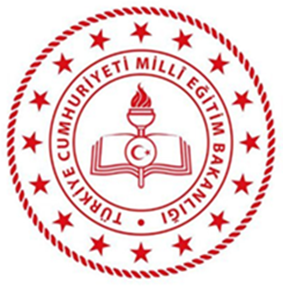 ERZURUM İL MİLLİ EĞİTİM MÜDÜRLÜĞÜ2019 – 2023STRATEJİK PLANI2021 YILIİZLEME VE DEĞERLENDİRME RAPORU FORMATIPERFORMANS GÖSTERGELERİ VE STRATEJİLERİN GERÇEKLEŞME DURUMLARI2022HazırlayanlarÖmer Faruk PALAŞube MüdürüTunç AĞAVEREngin ÇELEBİYasin YURTOĞLUYasemin KURTLUTuba DUMLU GÜLERBülent GÜNDOĞDUMesut ŞARAMesut ARASASKE EKİBİİletişim BilgileriStrateji Geliştirme-ARGE BirimiYönetim Caddesi Eski Hükümet Konağı Kat:3442 2344800-179arge25@meb.gov.tr         						          SUNUŞGelişimin bir parçası olan stratejik yönetim ve kalite anlayışı hızla değer kazanmış ve olumlu etkilerinin zaman içerisinde daha da belirginleşmesiyle birlikte tüm kurumlarda stratejik planlama süreci hâkim olmaya başlamıştır. Stratejik planlama sürecinin sonucu olarak kamu hizmetlerinin daha nitelikli ve az maliyetli bir biçimde sunulmasını sağlamaya yönelik çeşitli düzenlemeler yapılmıştır. 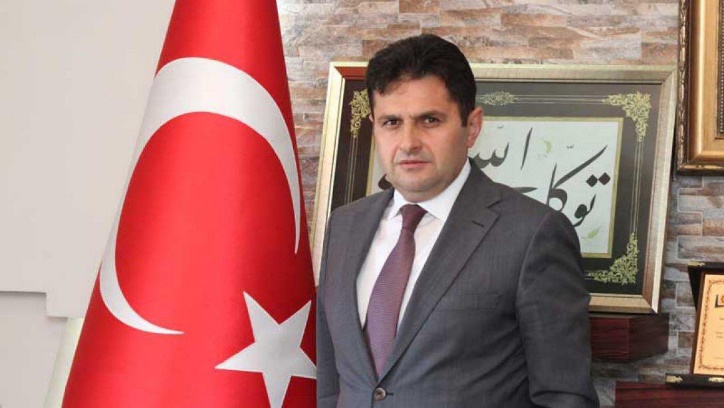 Stratejik planlamanın amacı; kurum kültürünün ve kimliğinin oluşumuna katkı sağlamak, mali yönetime etkinlik kazandırmak, kurum içinde uzak görüş yaklaşımını teşvik etmek, kurum çalışanlarının değişime ayak uydurmalarını sağlamak, alternatifleri ortaya koymak, yükün hep birlikte omuzlanmasını sağlamak, kurumsal misyon, vizyon duygusu ve performans sistemini geliştirmek olmalıdır. Yüzyılımız bugününü planlayan, izleyeceği yolu ve özelliklerini önceden değerlendiren ve yine bu çerçevede geleceğine yön verenlerin başarılı olacağı bir dönemdir. Kalkınma planları, programlar, ilgili mevzuat ve benimsedikleri temel ilkeler çerçevesinde geleceğe ilişkin misyon ve vizyonlarını oluşturmak, stratejik amaçlar ve ölçülebilir hedefler saptamak bizim de temel önceliğimizdir. Kurumsal performansları önceden belirlemek, göstergeler doğrultusunda ölçüm yapmak, süreçleri izlemek ve değerlendirmesini yapmak bizi 2023 hedeflerine biraz daha yaklaştıracaktır. Stratejik planlama, bir kurumda görev yapan her kademedeki personelin katılımını ve kurum yöneticisinin tam desteğini içeren sonuç almaya yönelik çabaların bütününü oluşturur. Stratejik planlama, şu anda alınacak kararların geleceği ile ilgilenir. Gelecekte arzu edilen durumu ve ona ulaşmanın yollarını tasarlar. Mevcut kaynakların eğitimsel ihtiyaçların giderilmesi amacıyla dengeli bir dağılımını yapmak, ancak iyi bir planlamayla gerçekleştirilebilir. Eğitim sistemini planlamadan, ülkenin kalkınmasını sağlamak mümkün değildir. Erzurum İl Millî Eğitim Müdürlüğü tarafından hazırlanan 2019-2023 Dönemi Stratejik Planı 2020 Yılı İzleme ve Değerlendirme Raporu izlenebilir sürdürülebilir bir çalışma döneminin sonuçlarının ortaya konulması amaçlanmaktadır. Böylece bir önceki dönem yapılanlar ve yapılamayanlar değerlendirilecek ve gelecek dönemde yapılacak çalışmalar için uygun planlamalar yapılabilecektir. Hazırlanan raporun ilimiz eğitim-öğretim faaliyetlerinin uygulanmasında ve verimli bir biçimde sürdürülmesinde yol gösterici olacağını düşünüyor, bu çalışmada emeği geçen tüm mesai arkadaşlarıma teşekkür ediyorum.Salih KAYGUSUZ Erzurum İl Millî Eğitim MüdürüİÇİNDEKİLERBÖLÜM 1: AMAÇ VE HEDEFLERİN GERÇEKLEŞME DURUMLARIAmaç 1: Öğrencilerimize, medeniyetimizin ve insanlığın ortak değerleri ile çağın gereklerine uygun bilgi, beceri, tutum ve davranışları kazandırmak.Hedef 1.1. Bakanlığımız tarafından kurulacak olan ölçme ve değerlendirme sistemi ile tüm alanlarda ve eğitim kademelerinde, öğrencilerimizin her düzeydeki yeterlilikleri belirlenerek, izlenecek ve etkin bir şekilde desteklenecektir.Hedef Gerçekleşmesi- 2021: %19,43Hedef Gerçekleşmesi- 2023: %17,96Strateji 1.1.1. Eğitim kalitesinin artırılması ve kademeler arası geçiş sınavlarının eğitim sistemi üzerindeki baskısının azaltılması için Bakanlığımız tarafından etkinleştirilecek olan ölçme ve değerlendirme yöntemleri ile yeterlilik temelli ölçme ve değerlendirmeler yapılacaktır.Strateji 1.1.1. Değerlendirme: Mevcut stratejinin 9 eylemi çerçevesinde 20 ilçe düzeyinde tüm öğrenci, öğretmen ve velilerimizi kapsayan 14 faaliyet gerçekleştirilerek stratejini gerçekleşmesine olanak sağlanmıştır.Strateji 1.1.2. Öğrencilerimizin bilimsel, kültürel, sanatsal, sportif ve toplum hizmeti alanlarında etkinliklere katılımları artırılacak ve izlenecektir.Strateji 1.1.2. Değerlendirme: İlgili stratejiye ait 6 eylem için gerçekleştirilen ve stratejinin gelişimini direkt etkileyecek tüm ilçelerimizi kapsayan 10 faaliyet gerçekleştirilmiştir.Hedef 1.2: Öğrenci gereksinimlerini dikkate alacak şekilde yeniden yapılandırılacak olan yabancı dil yeterlilikleri sisteminin tüm okul türü ve kademelerde etkin bir şekilde uygulanması sağlanacaktır.Hedef Gerçekleşmesi- 2021: %0,00Hedef Gerçekleşmesi- 2023: %0,00Strateji 1.2.1. Değişen yeni sisteme hızlı uyum ile yabancı dil eğitimi öğrenci merkezli bir yaklaşımla, öğrencilerin bilişsel düzeyleri ile öğretim kademeleri ve okul türlerine uygun olarak yürütülecektir.Strateji 1.1.1. Değerlendirme: İlgili stratejiye ait 2 eylem için gerçekleştirilen ve stratejinin gelişimini direkt etkileyecek tüm ilçelerimizi kapsayan 2 faaliyet gerçekleştirilmiştir.Strateji 1.2.2. Farklı disiplinlerin yabancı dil eğitimine uyumu çalışmalarına hızla uyum sağlanarak, öğrencilerin yabancı dili kullanımlarını farklı alanlara aktarmaları sağlanacaktır.Strateji 1.1.1. Değerlendirme: e-Twinning çalışmaları kapsamında ilgili eylemin faaliyeti gerçekleştirilmiş ve önümüzdeki süreçte devam edecektir.Strateji 1.2.3. İlimizde yabancı dil eğitiminde öğretmen yeterlilikleri yükseltilecektir.Strateji 1.1.1. Değerlendirme: İlgili stratejiye ait 3 eylem için gerçekleştirilen ve stratejinin gelişimini direkt etkileyecek tüm ilçelerimizi kapsayan 4 faaliyet gerçekleştirilmiştir.Hedef 1.3: Öğrenme süreçlerini destekleyen dijital içerik ve beceri destekli dönüşüm ile ilimizin her yerinde yaşayan öğrenci ve öğretmenlerimizin eşit öğrenme ve öğretme fırsatlarını yakalamaları ve öğrenmenin sınıf duvarlarını aşması sağlanacaktır.Hedef Gerçekleşmesi- 2021: %83,33Hedef Gerçekleşmesi- 2023: %40,29Strateji 1.3.1. Dijital becerilerin gelişmesi ve bu konuda öğretmenler arasındaki farkın giderilmesine yönelik öğretmen eğitimi programları düzenlenecektir.Strateji 1.3.1. Değerlendirme: İlgili stratejiye ait 5 eylem için gerçekleştirilen ve stratejinin gelişimini direkt etkileyecek tüm ilçelerimizi kapsayan 6 faaliyet gerçekleştirilmiştir.Strateji 1.3.2. Öğretmenlerin EBA Ders Portalı kullanımlılarının artırılmasına yönelik teşvik edici çalışmalar yapılacaktır.Strateji 1.3.2. Değerlendirme: İlgili stratejiye ait 2 eylem için gerçekleştirilen ve stratejinin gelişimini direkt etkileyecek tüm ilçelerimizi kapsayan 1 faaliyet gerçekleştirilmiştir. Bir eylemin faaliyet planlaması salgın süreci nedeniyle yapılamamıştır.Strateji 1.3.3. Çocukların düşünsel, duygusal ve fiziksel ihtiyaçlarını destekleyen tasarım-beceri atölyelerini kurulacaktır.Strateji 1.3.3. Değerlendirme: İlgili stratejiye ait 1 eylem için gerçekleştirilen ve stratejinin gelişimini direkt etkileyecek tüm ilçelerimizi kapsayan 1 faaliyet gerçekleştirilmiştir. Tasarım beceri atölyelerinin ilimizde yaygınlaştırılmasına çalışılıyor.Amaç 2. Çağdaş normlara uygun etkili bir yönetim yapısı ile organizasyon ve süreçleri etkin ve verimli kılmak. Hedef 2.1. Yönetim ve öğrenme etkinliklerinin izlenmesi, değerlendirilmesi ve geliştirilmesi amacıyla veriye dayalı bir uygulamaya geçilecektir.Hedef Gerçekleşmesi- 2021: %100,00Hedef Gerçekleşmesi- 2023: %72,14Strateji 2.1.1. İlçe ve okul planlarının ortak amaca hizmet edebilecek şekilde kendi türleri içinde ortak bir formatta hazırlanması sağlanacaktır.Strateji 2.1.1. Değerlendirme: İlgili stratejiye ait 1 eylem için gerçekleştirilen ve stratejinin gelişimini direkt etkileyecek tüm ilçelerimizi kapsayan 1 faaliyet gerçekleştirilmiştir. Saha izlemeleri devam etmektedir.Strateji 2.1.2. Basın ve halkla ilişkilerle ilgili faaliyetler iyileştirilecek ve paydaşların bilgi edinme memnuniyet oranları artırılacaktır.Strateji 2.1.2. Değerlendirme: İlgili stratejiye ait 2 eylem için gerçekleştirilen ve stratejinin gelişimini direkt etkileyecek tüm ilçelerimizi kapsayan 3 faaliyet gerçekleştirilmiştir.Hedef 2.2: Öğretmen ve okul yöneticilerinin mesleki gelişimlerini desteklemek amacıyla oluşturulan mesleki gelişim modelinin uygulanması sağlanacaktır.Hedef Gerçekleşmesi- 2021: %52,89Hedef Gerçekleşmesi- 2023: %44,93Strateji 2.2.1. Öğretmen ve okul yöneticilerinin mesleki gelişimleri teşvik edilecektir.Strateji 2.2.1. Değerlendirme: İlgili stratejiye ait 3 eylem için gerçekleştirilen ve stratejinin gelişimini direkt etkileyecek tüm ilçelerimizi kapsayan 6 faaliyet gerçekleştirilmiştir. Faaliyet planlaması bir sonraki yıl devam edilecektir.Strateji 2.2.2. İnsan kaynağının verimli kullanılması ve hakkaniyetli bir şekilde ödüllendirilmesi sağlanacaktır.Strateji 2.2.2. Değerlendirme: İlgili stratejiye ait 1 eylem için gerçekleştirilen ve stratejinin gelişimini direkt etkileyecek tüm ilçelerimizi kapsayan 1 faaliyet gerçekleştirilmiştir.Hedef 2.3: Eğitimin niteliğinin artırılması ve okullarda planlı yönetim anlayışının yerleşmesi amacıyla bütçe ile plan bağını kuran verimli bir finansman modeline geçilecektir.Hedef Gerçekleşmesi- 2021: %53,57Hedef Gerçekleşmesi- 2023: %28,71Strateji 2.3.1. Müdürlüğümüz finansman girdi çeşitliliği sağlanacaktır.Strateji 2.3.1. Değerlendirme: İlgili stratejiye ait 1 eylem için gerçekleştirilen ve stratejinin gelişimini direkt etkileyecek tüm ilçelerimizi kapsayan 1 faaliyet gerçekleştirilmiştir.Amaç 3. Okul öncesi eğitim ve temel eğitimde öğrencilerimizin bilişsel, duygusal ve fiziksel olarak çok boyutlu gelişimlerini sağlamakHedef 3.1: Toplum temelli erken çocukluk eğitimi anlayışıyla erken çocukluk eğitiminin niteliği ve yaygınlığı artırılacaktır.Hedef Gerçekleşmesi- 2021: %55,18Hedef Gerçekleşmesi- 2023: %17,32Strateji 3.1.1. 3-5 yaş grubunun eğitime katılımı için yerel çalışmalar geliştirilecektir.Strateji 3.1.1. Değerlendirme: İlgili stratejiye ait 3 eylem için gerçekleştirilen ve stratejinin gelişimini direkt etkileyecek tüm ilçelerimizi kapsayan 2 faaliyet gerçekleştirilmiştir. Bir eyleme yönelik faaliyet planlaması salgın koşullarından dolayı gerçekleştirilememiştir.Strateji 3.1.2. Toplum desteği sağlanmasına yönelik farkındalık çalışmaları yürütülecektir.Strateji 3.1.2. Değerlendirme: Stratejiye dayalı eylemin faaliyet uygulamaları salgın koşullarından dolayı uygulanamamıştır.Strateji 3.1.3. Erken çocukluk eğitim hizmeti yürüten kurum ve kuruluşlarla iş birliği yapılarak eğitimin niteliği artırılacaktır.Strateji 3.1.3. Değerlendirme: İlgili stratejiye ait 4 eylem için gerçekleştirilen ve stratejinin gelişimini direkt etkileyecek tüm ilçelerimizi kapsayan 6 faaliyet gerçekleştirilmiştir. Bir eyleme ait faaliyet içeriği salgın koşullarından dolayı uygulanamamıştır.Hedef 3.2: Bilişsel, duygusal ve fiziksel olarak çok boyutlu gelişimi önemseyen bir temel eğitim yapısıyla öğrencilerimizin bilimsel düşünme yeteneklerini geliştirerek, tutum ve değerleri içselleştirebilmeleri sağlanarak ve okullaşma oranları artırılacaktır.Hedef Gerçekleşmesi- 2021: %60,02Hedef Gerçekleşmesi- 2023: %15,40Strateji 3.2.1. Öğrencilerin devamsızlık yapmasına sebep olan faktörler araştırılarak bunların öğrencilerin üzerindeki olumsuz etkisini azaltacak çalışmalar yapılacaktırStrateji 3.2.1. Değerlendirme: İlgili stratejiye ait 4 eylem için gerçekleştirilen ve stratejinin gelişimini direkt etkileyecek tüm ilçelerimizi kapsayan 3 faaliyet gerçekleştirilmiştir. Bir eyleme ait faaliyet planlaması salgın dolayısıyla uygulanamamıştır.Strateji 3.2.2. İlkokul ve ortaokullarda ikili eğitim uygulamasının azaltılmasına yönelik yatırım çalışmalarına öncelik verilecektir.Strateji 3.2.2. Değerlendirme: Strateji 3.2.1. Değerlendirme: İlgili stratejiye ait 1 eylem için gerçekleştirilen ve stratejinin gelişimini direkt etkileyecek tüm ilçelerimizi kapsayan 1 faaliyet gerçekleştirilmiştir. Stratejiye ait uygulamalar her dönem için devam ettirilecektir.Strateji 3.2.3. Gelişimsel açıdan yeniden yapılandırılacak İlkokul ve ortaokullarda tasarım beceri atölyeleri kurulacaktır.Strateji 3.2.3. Değerlendirme: İlgili stratejiye ait 1 eylem için gerçekleştirilen ve stratejinin gelişimini direkt etkileyecek tüm ilçelerimizi kapsayan 1 faaliyet gerçekleştirilmiştir. TBA ‘ların yaygınlaştırılmasına yönelik faaliyet planlamalar devam ettirilecektir.Hedef 3.3: Temel eğitimde okulların niteliğini artıracak yenilikçi uygulamalara imkân sağlanacaktır.Hedef Gerçekleşmesi- 2021: %16,94Hedef Gerçekleşmesi- 2023: %14,26Hedef Gerçekleşmesi- 2021: %74,02Hedef Gerçekleşmesi- 2023: %59,02Strateji 4.1.1. Kız çocukları ile özel politika gerektiren gruplar başta olmak üzere tüm öğrencilerin ortaöğretime katılımlarının artırılması, devamsızlık ve sınıf tekrarlarının azaltılmasına yönelik çalışmalar yapılacaktır.Strateji 4.1.1. Değerlendirme: İlgili stratejiye ait 2 eylem için gerçekleştirilen ve stratejinin gelişimini direkt etkileyecek tüm ilçelerimizi kapsayan 1 faaliyet gerçekleştirilmiştir. Bir eyleme ait faaliyet planlaması salgın dolayısıyla uygulanamamıştır. Çalışmaların çeşitlendirilmesi için normal eğitim koşullarına ulaşılması beklenmektedir.Strateji 4.1.2. Öğrencilerin ortaöğretime katılım ve devamını sağlayacak şekilde yatılılık imkânlarının kalitesi iyileştirilecektir.Strateji 4.1.2. Değerlendirme: İlgili stratejiye ait 3 eylem için gerçekleştirilen ve stratejinin gelişimini direkt etkileyecek tüm ilçelerimizi kapsayan 2 faaliyet gerçekleştirilmiştir. Bir eyleme ait faaliyet planlaması salgın dolayısıyla uygulanamamıştır. Bir eylem planlamaya alınmamıştır.Strateji 4.1.3. Ortaöğretimde tekli eğitim koşullarını iyileştirilerek geliştirilmesi sağlanacaktır.Strateji 4.1.3. Değerlendirme: İlgili stratejiye ait eylem için gerçekleştirilen ve stratejinin gelişimini direkt etkileyecek tüm ilçelerimizi kapsayan 1 faaliyet gerçekleştirilmiştir. Amaç 4. Öğrencileri ilgi, yetenek ve kapasiteleri doğrultusunda hayata ve üst öğretime hazırlayan bir ortaöğretim sistemi ile toplumsal sorunlara çözüm getiren, ülkenin sosyal, kültürel ve ekonomik kalkınmasına katkı sunan öğrenciler yetiştirmek.Hedef 4.2: Ortaöğretim kurumlarımız, değişen dünyanın gerektirdiği becerileri sağlayan ve değişimin aktörü olacak öğrenciler yetiştiren bir niteliğe kavuşturulacaktır.Hedef Gerçekleşmesi- 2021: %25,00Hedef Gerçekleşmesi- 2023: %25,00Strateji 4.2.1. Ortaöğretim kurumlarında ders çeşitliliği ve haftalık zorunlu ders saatleri düzenlemesi; esnek, modüler bir program ve ders çizelgesi kapsamında yürütülecek olan yeni programa uyum çalışmaları tamamlanacak ve ortaöğretim son sınıflarda yükseköğretime hazırlık ve alıştırma programları yürütülecektir.Strateji 4.2.1. Değerlendirme: İlgili stratejiye ait eylem için gerçekleştirilen ve stratejinin gelişimini direkt etkileyecek tüm ilçelerimizi kapsayan izleme faaliyeti gerçekleştirilmiştir. Strateji 4.2.2. İlimizde dezavantajlı bölgelerdeki okullarda iyileştirme yapılarak okullar arası başarı farkının azaltılmasına yönelik çalışmalar yürütülecektir.Strateji 4.2.2. Değerlendirme: İlgili stratejiye ait eylem için gerçekleştirilen ve stratejinin gelişimini direkt etkileyecek tüm ilçelerimizi kapsayan 3 faaliyet gerçekleştirilmiştir. Strateji 4.2.3. Ulusal ve uluslararası projelere öğrencilerin katılımı sağlanacaktır.Strateji 4.2.3. Değerlendirme: İlgili stratejiye ait eylem için gerçekleştirilen ve stratejinin gelişimini direkt etkileyecek tüm ilçelerimizi kapsayan 10 faaliyet gerçekleştirilmiştir. Proje tabanlı öğrenme özelliklerinin gelişimine yönelik planlama devam ettirilecektir.Hedef 4.3: İlimizin entelektüel sermayesini artırmak, medeniyet ve kalkınmaya destek vermek amacıyla Fen ve Sosyal bilimler liselerinin nitelikleri güçlendirilecektir.Hedef Gerçekleşmesi- 2021: %75,00Hedef Gerçekleşmesi- 2023: %55,10Strateji 4.3.1. Fen ve sosyal bilimler liselerinin niteliksel gelişimlerine yönelik planlamalar yapılacaktır.Strateji 4.3.1. Değerlendirme: İlgili stratejiye ait eylem için gerçekleştirilen ve stratejinin gelişimini direkt etkileyecek tüm ilçelerimizi kapsayan 2 faaliyet gerçekleştirilmiştir. Belirlenen okullarımızın nitelik gelişimine yönelik sonraki yıllara ait gelişim çalışmaları planlanacaktır.Strateji 4.3.2. Fen ve sosyal bilimler liselerinde araştırma ve uygulama projeleri desteklenecek, fen liselerinin teknolojiyle iç içe olması yönünde çalışmalar ve iş birlikleri yapılacaktır.Strateji 4.3.2. Değerlendirme: İlgili stratejiye ait eylem için gerçekleştirilen ve stratejinin gelişimini direkt etkileyecek tüm ilçelerimizi kapsayan 1 faaliyet gerçekleştirilmiştir. Belirlenen okullarımızın nitelik gelişimine yönelik sonraki yıllara ait gelişim çalışmaları planlanacaktır.Hedef 4.4: Örgün eğitim içinde imam hatip okullarının niteliği artırılacaktır.Hedef Gerçekleşmesi- 2021: %0,00Hedef Gerçekleşmesi- 2023: %0,00Strateji 4.4.1. İmam hatip okullarının akademik-sosyal gelişimi ve yabancı dil eğitimi iyileştirilecektir.Strateji 4.4.1. Değerlendirme: İlgili stratejiye ait 5 eylem için gerçekleştirilen ve stratejinin gelişimini direkt etkileyecek tüm ilçelerimizi kapsayan 9 faaliyet gerçekleştirilmiştir. İmam Hatip okullarımızın nitelik gelişimine yönelik sonraki yıllara ait gelişim çalışmaları planlanacaktır.Strateji 4.4.2. İmam hatip okulları ve yükseköğretim kurumları arasında iş birlikleri artırılacaktırStrateji 4.4.2. Değerlendirme: İlgili stratejiye ait eylem için gerçekleştirilen ve stratejinin gelişimini direkt etkileyecek tüm ilçelerimizi kapsayan 2 faaliyet gerçekleştirilmiştir. Okullarımızın nitelik gelişimine yönelik sonraki yıllara ait gelişim çalışmaları planlanacaktır.Strateji 4.4.3. Yaz Okulu faaliyetlerinin yürütülmesinden finansman ihtiyacının karşılanması için iş birliği çalışmaları yapılacaktır.Strateji 4.4.3. Değerlendirme: İlgili stratejiye ait merkezi düzeyde faaliyet olduğu ve Pandemi koşullarından dolayı uygulanamamıştır.Amaç 5: Özel eğitim ve rehberlik hizmetlerinin etkinliği artırılarak bireylerin bedensel, ruhsal ve zihinsel gelişimlerini desteklemek.Hedef 5.1: Kurulacak olan işlevsel bir psikolojik danışmanlık ve rehberlik yapılanması ile öğrencilerin mizaç, ilgi ve yeteneklerine uygun eğitimi alabilmelerine imkân veren yapının izleme, değerlendirme ve uygulaması yapılacaktır.Hedef Gerçekleşmesi- 2021: %33,60Hedef Gerçekleşmesi- 2023: %13,44Strateji 5.1.1. Psikolojik danışmanlık ve rehberlik hizmetlerinin etkinliğinin geliştirilmesine yönelik çalışmalar yapılacaktır.Strateji 5.1.1. Değerlendirme: İlgili stratejiye ait eylem için gerçekleştirilen ve stratejinin gelişimini direkt etkileyecek tüm ilçelerimizi kapsayan 3 faaliyet gerçekleştirilmiştir. Bir eylem için planlama yapılamamıştır. Hedef 5.2: Özel eğitim ihtiyacı olan bireyleri akranlarından soyutlamayan ve birlikte yaşama kültürünü güçlendiren eğitimde adalet temelli yaklaşım modeli uygulanacaktır.Hedef Gerçekleşmesi- 2021: %40,00Hedef Gerçekleşmesi- 2023: %40,00Strateji 5.2.1. Özel eğitim ihtiyacı olan öğrencilere yönelik hizmetlerin kalitesi artırılacaktır.Strateji 5.2.1. Değerlendirme: İlgili stratejiye ait eylem için gerçekleştirilen ve stratejinin gelişimini direkt etkileyecek tüm ilçelerimizi kapsayan 3 faaliyet gerçekleştirilmiştir. Strateji 5.2.2. Başta özel eğitime ihtiyaç duyan bireylerin kullanımına uygun olmak üzere okul ve kurumların fiziki imkânları iyileştirilecektir.Strateji 5.2.2. Değerlendirme: İlgili stratejiye ait eylem için gerçekleştirilen ve stratejinin gelişimini direkt etkileyecek tüm ilçelerimizi kapsayan 6 faaliyet gerçekleştirilmiştir. Hedef 5.3: Ülkemizin kalkınmasında önemli bir kaynak niteliğinde bulunan özel yetenekli öğrencilerimiz, akranlarından ayrıştırılmadan doğalarına uygun bir eğitim yöntemi ile desteklenecektir.Hedef Gerçekleşmesi- 2021: %70,00Hedef Gerçekleşmesi- 2023: %58,00Strateji 5.3.1. Özel yeteneklilere yönelik kurumsal yapı, uygulama ve süreçler iyileştirilecektir.Strateji 5.3.1. Değerlendirme: İlgili stratejiye ait eylem için gerçekleştirilen ve stratejinin gelişimini direkt etkileyecek tüm ilçelerimizi kapsayan 2 faaliyet gerçekleştirilmiştir. Strateji 5.3.2. Özel yeteneklilere yönelik farkındalık düzeyleri geliştirilecektir.Strateji 5.3.2. Değerlendirme: İlgili stratejiye ait eylem için gerçekleştirilen ve stratejinin gelişimini direkt etkileyecek tüm ilçelerimizi kapsayan faaliyetler gerçekleştirilmiştir. Amaç 6: Mesleki ve teknik eğitim ve hayat boyu öğrenme eğitim süreçleri toplumun ihtiyaçlarına ve işgücü piyasası ile bilgi çağının gereklerine uygun biçimde uygulamakHedef 6.1: Mesleki ve Teknik eğitime atfedilen değer ve erişim imkânları artırılacaktır.Hedef Gerçekleşmesi- 2021: %34,52Hedef Gerçekleşmesi- 2023: %27,01Strateji 6.1.1. Mesleki ve teknik eğitimde kariyer rehberliği etkin bir hale getirilecek ve mesleki ve teknik eğitimin görünürlüğü artırılacaktır.Strateji 6.1.1. Değerlendirme: İlgili stratejiye ait 5 eylem için gerçekleştirilen ve stratejinin gelişimini direkt etkileyecek tüm ilçelerimizi kapsayan 9 faaliyet gerçekleştirilmiştir. Mesleki eğitimin gelişim içeriklerine yönelik faaliyet planlaması yapılacaktır.Hedef 6.2: Geliştirilecek olan yeni nesil öğretim programları çerçevesinde mesleki ve teknik eğitimde yerel düzeyde beşerî ve fiziki altyapının iyileştirilmesine yönelik çalışmalar yapılacaktır.Hedef Gerçekleşmesi- 2021: %100,00Hedef Gerçekleşmesi- 2023: %80,00Strateji 6.2.1. Mesleki ve Teknik eğitim kurumlarının teknik, akademik ve beşerî alt yapısı geliştirilecek.Strateji 6.2.1. Değerlendirme: İlgili stratejiye ait 3 eylem için gerçekleştirilen ve stratejinin gelişimini direkt etkileyecek tüm ilçelerimizi kapsayan 3 faaliyet gerçekleştirilmiştir. Strateji 6.2.2. Öğretmenlerin mesleki gelişimleri desteklenecek ve hizmet içi eğitimler gerçek iş ortamlarında yapılacaktır.Strateji 6.2.2. Değerlendirme: İlgili stratejiye ait 2 eylem için gerçekleştirilen ve stratejinin gelişimini direkt etkileyecek tüm ilçelerimizi kapsayan 3 faaliyet gerçekleştirilmiştir. Hedef 6.3: Mesleki ve teknik eğitim-istihdam-üretim koordinasyonu geliştirilecektir.Hedef Gerçekleşmesi- 2021: %100,00Hedef Gerçekleşmesi- 2023: %96,67Strateji 6.3.1. Mesleki ve teknik eğitim kurumları ile sektör arasında iş birliği artırılacaktır.Strateji 6.3.1. Değerlendirme: İlgili stratejiye ait 3 eylem için gerçekleştirilen ve stratejinin gelişimini direkt etkileyecek tüm ilçelerimizi kapsayan 6 faaliyet gerçekleştirilmiştir. Strateji 6.3.2. Bakanlığımız tarafından güncellenecek olan sektör talepleri ile gelişen teknoloji doğrultusunda alan ve dalların öğretim programlarının, atölye ve laboratuvar donanımının bu programlara uygunluğu sağlanacak ve döner sermaye faaliyetleri desteklenecektir.Strateji 6.3.2. Değerlendirme: İlgili stratejiye ait eylem için gerçekleştirilen ve stratejinin gelişimini direkt etkileyecek tüm ilçelerimizi kapsayan faaliyet gerçekleştirilmiştir. Hedef 6.4: Bireylerin iş ve yaşam kalitelerini yükseltmek amacıyla hayat boyu öğrenme katılım ve tamamlama oranları artırılacaktır.Hedef Gerçekleşmesi- 2021: %40,00Hedef Gerçekleşmesi- 2023: %40,00Strateji 6.4.1. Hayat boyu öğrenemeye katılım ve tamamlama oranlarının artırılması sağlanacak ve ilimizde geçici koruma altında bulunan yabancıların çocuklarının eğitim ve öğretime erişim imkânları artırılacaktır.Strateji 6.4.1. Değerlendirme: İlgili stratejiye ait 7 eylem için gerçekleştirilen ve stratejinin gelişimini direkt etkileyecek tüm ilçelerimizi kapsayan 8 faaliyet gerçekleştirilmiştir. Bir eylem için faaliyet planlaması yapılmamıştır.Amaç 7: Uluslararası standartlar çerçevesinde faaliyet göstermesi hedeflenen özel öğretim kurumlarını destekleyen bir anlayışı geliştirmek.Hedef 7.1: Özel öğretime devam eden öğrenci oranları artırılarak kurumsal yapılarının gelişimine yönelik katkı sağlanacaktır.Hedef Gerçekleşmesi- 2021: %25,00Hedef Gerçekleşmesi- 2023: %25,00Strateji 7.1.1. Özel öğretim kurumlarının niteliği ve öğrenci sayılarının artırılmasına yönelik tedbirler alınacaktır.Strateji 7.1.1. Değerlendirme: Eylemler için faaliyet planlaması yapılmamıştır.Hedef 7.2: Sertifika eğitimlerinin Bakanlığımızın bu eğitimlerin niteliğini artırmaya yönelik olarak yaptığı yeni düzenlemeler kapsamında yürütülmesini sağlamak.Hedef Gerçekleşmesi- 2021: %77,27Hedef Gerçekleşmesi- 2023: %61,54Strateji 7.2.1. Özel çeşitli kurslar ile özel eğitim ve rehabilitasyon merkezlerinde verilen eğitimin niteliğini artırmaya yönelik çalışmalar yapılacaktır.Strateji 7.2.1. Değerlendirme: Eylemler için faaliyet planlaması yapılmamıştır.BÖLÜM 2 GENEL DEĞERLENDİRMEPerformans Göstergesi Gerçekleşme Durumlarının DeğerlendirilmesiErzurum İl Milli Eğitim Müdürlüğü 2019-2023 Stratejik Planı’nda yer alan performans göstergeleri 2020 yılı hedefleri gerçekleşme oranlarına göre gruplandırılmıştır.Grafik: Performans Göstergelerinin 2020 Yılı Hedeflerine Ulaşma Oranlarına Göre DağılımıGrafiğe göre performans göstergelerinin %45,12’sinde 2020 yılı hedeflerine büyük oranda ulaşılmış ya da hedefler aşılmıştır. Göstergelerin %13,1’inde hedeflere makul düzeyde ulaşılmış, %6,1’inde 2018 yılına göre ilerleme sağlanmakla birlikte hedeften uzak bir görünüm sergilenmiştir. Göstergelerin %35,37’sinde ise 2018 yılına göre gerileme gözlenmiştir. Ancak bu göstergelerin bir kısmında 2018 yılı değerlerine oldukça yakın bir performans sergilendiği değerlendirilmektedir. 2018 yılına göre gerileme gözlenen performans göstergeleri ile ilgili değerlendirmeler2020 yıl sonu verilerine göre 2019-2023 Stratejik Planı’nda yer alan performans göstergelerinden 2018 yılına göre gerileme gözlenenler aşağıda değerlendirilmiştir.PG 1.2.1 Yabancı Dil dersi yılsonu puan ortalaması %Gösterge incelendiğinde hedef değerlerden fazla uzaklaşılmadığı ancak yeterli performansın gösterilemediği görülmüştür. Bu alana yönelik ulusal ve uluslararası hibe kaynakları kullanılarak hedef değer için gerekli çalışmalar yapılacaktır.PG 4.4.2 Yabancı Dil dersi yılsonu puanı ortalaması (İmam Hatip Okulları) %Gösterge incelendiğinde hedef değerlerden fazla uzaklaşılmadığı ancak yeterli performansın gösterilemediği görülmüştür. Bu alana yönelik ulusal ve uluslararası hibe kaynakları kullanılarak hedef değer için gerekli çalışmalar yapılacaktır.%0-49,99 arası gerçekleşme gözlenen göstergeler ile ilgili değerlendirmeler2020 yıl sonu verilerine göre 2019-2023 Stratejik Planı’nda yer alan performans göstergelerinden %0-49,99 arası gerçekleşme gözlenenler aşağıda değerlendirilmiştir.PG 1.1.1 Bir eğitim ve öğretim döneminde bilimsel, kültürel, sanatsal ve sportif alanlarda en az bir faaliyete katılan öğrenci oranı (%)Göstergenin başlangıç değeri ele alındığında olumlu bir durum gözlenmektedir. Ancak ani bir biçimde ortaya çıkan salgın hastalık süreci olumlu gidişatı 2020 gerçekleşmelerini olumsuz etkilemiştir. 20 ilçede ilgili kurum ve STK’larla iş birliği içerisinde öğrencilerimizin bütünsel gelişimlerine yönelik 2021 yılı için planlama çalışmaları yapılacaktır. Süreç normale döndüğünde gerekli iyileştirme faaliyetleriyle gösterge il düzeyindeki olumlu seyrine dönecektir.PG 3.3.2 Birleştirilmiş sınıfların öğretmenlerinden eğitim faaliyetlerine katılanların oranı (%)Göstergenin başlangıç değeri oldukça olumluyken    salgın süreci nedeniyle merkezi düzeydeki faaliyetlerin iptal edilmesi ve yerel düzeyde faaliyet yapılamaması hedef değere ulaşmayı engellemiştir. İl düzeyinde yürütülen ERBAP ile gerekli iyileştirme çalışmaları yapılmış ve yeni plan döneminde yapılacak yüz yüze-uzaktan eğitim faaliyetleriyle gösterge il düzeyindeki olumlu seyrine dönecektir.PG 4.2.3 Toplumsal sorumluluk ve gönüllülük programlarına katılan öğrenci oranı (%)İlimizde üst düzey bir faaliyet planlaması yürütülürken salgın süreci nedeniyle yapılacak faaliyetlerin ertelenmesi hedef değere ulaşmayı engellemiştir. Süreç normale döndüğünde gerekli iyileştirme faaliyetleriyle gösterge il düzeyindeki olumlu seyrine dönecektir.PG 5.1.2 Rehberlik öğretmenlerinden mesleki gelişime yönelik hizmet içi eğitime katılanların oranı (%)Göstergenin başlangıç değeri oldukça olumlu ve 2019 değeri 2023 hedefini geçtiği halde salgın süreci nedeniyle merkezi düzeydeki faaliyetlerin iptal edilmesi ve yerel düzeyde faaliyet yapılamaması hedef değere ulaşmayı engellemiştir. Süreç normale döndüğünde gerekli iyileştirme faaliyetleriyle gösterge il düzeyindeki olumlu seyrine dönecektir.PG 5.2.1 Kaynaştırma/bütünleştirme uygulamaları ile ilgili hizmet içi eğitim verilen öğretmen sayısıGöstergenin başlangıç değeri oldukça olumlu ve 2019 değeri 2023 hedefine yaklaşıldığı halde salgın süreci nedeniyle merkezi düzeydeki faaliyetlerin iptal edilmesi ve yerel düzeyde faaliyet yapılamaması hedef değere ulaşmayı engellemiştir. Süreç normale döndüğünde gerekli iyileştirme faaliyetleriyle gösterge il düzeyindeki olumlu seyrine dönecektir.PG 6.1.3 Özel burs alan mesleki ve teknik ortaöğretim öğrenci sayısıGöstergenin başlangıç değeri oldukça olumluyken    salgın süreci nedeniyle okulların eğitim -öğretime ara verilmesi ve özel burs koşullarının değişmesi hedef değere ulaşmayı engellemiştir. Süreç normale döndüğünde gerekli iyileştirme faaliyetleriyle gösterge il düzeyindeki olumlu seyrine dönecektir.PG 6.4.1 Hayat Boyu Öğrenmeye katılım oranı (%)Göstergenin olumlu seyri devam ederken salgın süreci ve EOROSTAT verilerinin sağlıklı elde edilememesi nedeniyle merkezi düzeydeki faaliyetlerin iptal edilmesi ve yerel düzeyde faaliyet yapılamaması hedef değere ulaşmayı engellemiştir. Süreç normale döndüğünde gerekli iyileştirme faaliyetleriyle gösterge il düzeyindeki olumlu seyrine dönecektir.PG 6.4.3 Hayat Boyu Öğrenme kapsamındaki kursları tamamlama oranı (%)Bu göstergede başlangıç değeri pozitif seyir izlerken salgın süreci nedeniyle merkezi düzeydeki faaliyetlerin iptal edilmesi ve yerel düzeyde faaliyet yapılamaması, açılan kursların salgın sürecinde iptal edilmesi hedef değere ulaşmayı engellemiştir. Süreç normale döndüğünde gerekli iyileştirme faaliyetleriyle gösterge il düzeyindeki olumlu seyrine dönecektir.PG 7.1.1 Özel okul öncesi eğitim okullarında bulunan öğrencilerin oranı (%)PG 7.1.2 Özel ilkokullarda bulunan öğrencilerin oranı (%)PG 7.1.3 Özel ortaokullarda bulunan öğrencilerin oranı (%)Göstergede oldukça olumlu bir süreç devam ederken özel okul sayısı artmasına rağmen salgın süreci nedeniyle özel okul kayıtlarının devlet okullarına yönelmesi nedeniyle hedef değerlerde sapma meydana gelmiştir. Süreç normale döndüğünde gerekli iyileştirme faaliyetleriyle gösterge il düzeyindeki olumlu seyrine dönecektir.Faaliyet Gerçekleşme Durumlarının DeğerlendirilmesiTablo: 2020 Yılında Amaçlara ve Hedeflere Göre Faaliyet Sayılarının DağılımıTablo: Eylem Planında Yer Aldığı Halde 2020 Yılında Faaliyet Gerçekleştirilemeyen Eylemlerde Faaliyet Gerçekleştirilememe NedenleriGrafik incelendiğinde; 5 eylem (%38,50) için sonraki yıllara yönelik faaliyet planlandığı, 8 eylemin (%17) salgın nedeniyle gerçekleştirilemediği görülmektedir.NİHAİ DEĞERLENDİRME VE ÖNERİLERİl Milli Eğitim Müdürlüğü 2020 Yılı Stratejik Plan Faaliyet Raporu değerlendirildiğinde gösterge hedeflerinin yerel düzeyde gelişime açık olanlarının istenen düzeyde olduğu ancak merkezi düzeyde faaliyete ihtiyaç duyan faaliyetlerin salgın süreci nedeniyle gelişim gösteremediği görülmektedir. Eylem planında var olan 122 içeriğin 109’u sahada etkin bir biçimde uygulanmıştır. Uygulama süreçlerinin desteklenmesine yönelik yerel düzeyde projeler (Erzurum Davranış Eğitimi Modeli-ERDEM ve Öğrenci Devamsızlığı ve Okul Gelişim Modeli) ve programlarla (Erzurum Başarıyı Artırma Programı-ERBAP) hedeflere ulaşılabilmesi için gerekli yerel düzeyde müdahalelerde bulunulmuştur.Özellikle gösterge temaları ele alındığında il düzeyinde bütünsel bir gelişim gösterildiği görülmektedir. Ancak özellikle yabancı dil gelişimine yönelik sayısal veriler ve saha gözlemleri bu alanda daha fazla çaba gösterilmesi gerektiğini ortaya koymuştur. Bu nedenle özellikle 2021 yılı olmak üzere plan dönemi sonuna kadar bu alana yönelik faaliyet planlamaları artırılacaktır.Tüm tema ve göstergelerin gelişimine yönelik yerel düzeyde tüm okul ve kurumlarımızı kapsayan uygulanabilir ve sürdürülebilir bir yapıya sahip bir program il düzeyinde yürütülmektedir. Erzurum Başarıyı Artırma Programı-ERBAP başlığıyla yürütülen çalışmada ana hedefler 2019-2023 İl Stratejik Planına da uygun olarak şu alt başlıklarda toplanmıştır:Öğrencilerimizin akademik gelişimlerini artırmak,Öğrencilere çağın gereği becerileri kazandırmak,Öğrencilerin fiziksel, ruhsal ve sosyal gelişimlerini sağlamak,Öğretmenlerimizin öğrenme ve öğretme motivasyonlarını artırmak ve mesleki gelişimlerine yönelik çalışmalar yapmak,Öğrencilerimizde bireysel ve sosyal gelişim süreçlerinde olumlu davranış biçimlerini destekleyen faaliyetler yapmak,Öğrenciler arasındaki başarı farkı ve okullar arası imkân farkını azaltmakPerformans GöstergeleriPerformans GöstergeleriHedefe EtkisiBaşlangıç Değeri (2018)2020 Gerçekleşme2021 Hedef2021 Gerçekleşme2021 Gösterge Hedefine Ulaşma Oranı (%)2023 Hedef2023 Gösterge Hedefine Ulaşma Oranı (%)DeğerlendirmePG 1.1.1 Bir eğitim ve öğretim döneminde bilimsel, kültürel, sanatsal ve sportif alanlarda en az bir faaliyete katılanÖğrenci oranı (%)PG 1.1.1 Bir eğitim ve öğretim döneminde bilimsel, kültürel, sanatsal ve sportif alanlarda en az bir faaliyete katılanÖğrenci oranı (%)2564,0024,449030,90100,00İlkokul931,0031,242824,0330,00Ortaokul820,0020,651613,0918,00Ortaöğretim85,656,0083,8010,00PG 1.1.3. Ortaöğretime merkezi sınavla yerleşen öğrenci oranı (%)PG 1.1.3. Ortaöğretime merkezi sınavla yerleşen öğrenci oranı (%)5010,0513,3875,00Eylem AdıFaaliyet AdıFaaliyet Kapsamında GerçekleştirilenlerÇıktı ve SonuçDurumSorumlu Birim1.1.1: Destekleme ve yetiştirme kurslarının yaygınlaştırılması ve kurslardaki sorunlara yönelik çözüm önerilerinin geliştirilmesi.Öğrenci akademik gelişim süreci izleme sistemi oluşturuldu.Tüm Ölçme ve Değerlendirme Süreçlerinin Sisteme Entegrasyonu sağlandı. 2 tane değerlendirme raporu yazıldı.2021 yılı için planlanan çalışmalar tamamlanmıştır.ÖDSHŞM1.1.1: Destekleme ve yetiştirme kurslarının yaygınlaştırılması ve kurslardaki sorunlara yönelik çözüm önerilerinin geliştirilmesi.Öğrenci devamsızlık takip sistemi oluşturuldu.20 İlçeyi kapsayan 70 değerlendirme raporu yazıldı.2021 yılı için planlanan çalışmalar tamamlanmıştır.ÖDSHŞM1.1.1: Destekleme ve yetiştirme kurslarının yaygınlaştırılması ve kurslardaki sorunlara yönelik çözüm önerilerinin geliştirilmesi.DYK kurslarının izlemesi yapıldı.Kursların etki ve verimli gerçekleştirilebilmesine yönelik 20 ilçemizde 21 izleme değerlendirme raporu hazırlandı.2021 yılı için planlanan çalışmalar tamamlanmıştır.ÖDSHŞM1.1.2:Ders bazında öğrenci başarısını artırmak ve merkezi sınavlara hazırlık amacıyla açılan yetiştirme kurslarının etkililiği ve verimliliğini ölçmek için değerlendirme anketi yapılması.DYK İzleme Değerlendirme Komisyonu oluşturuldu.Kurs izleme oranı%752021 yılı için planlanan çalışmalar tamamlanmıştır.ÖDSHŞM1.1.3: Öğrencilerin akademik ve bireysel gelişimlerini desteklemek amacıyla etkin rehberlik hizmetleri düzenlenmesi.Verimli ders çalışma yöntemleri eğitimleri düzenlendi.20 İlçede toplam 1446 seminer düzenlendi.2021 yılı için planlanan çalışmalar tamamlanmıştır.ÖERHŞM1.1.3: Öğrencilerin akademik ve bireysel gelişimlerini desteklemek amacıyla etkin rehberlik hizmetleri düzenlenmesi.Mesleki rehberlik ve kariyer süreçlerine yönelik eğitim programı düzenlendi.20 İlçede 753 eğitim çalışması düzenlendi.2021 yılı için planlanan çalışmalar tamamlanmıştır.ÖERHŞM1.1.3: Öğrencilerin akademik ve bireysel gelişimlerini desteklemek amacıyla etkin rehberlik hizmetleri düzenlenmesi.Yeni nesil test çözme teknikleri eğitimi verildi.8 ve 12. Sınıf öğrencilerini kapsayan 12 eğitim faaliyeti düzenlendi.2021 yılı için planlanan çalışmalar tamamlanmıştır.ÖERHŞM1.1.3: Öğrencilerin akademik ve bireysel gelişimlerini desteklemek amacıyla etkin rehberlik hizmetleri düzenlenmesi.Sınav stresine yönelik seminer ve etkinlik düzenlendi.20 İlçede toplam 815 seminer düzenlendi.2021 yılı için planlanan çalışmalar tamamlanmıştır.ÖERHŞM1.1.4: Başarıyı etkileyen olumsuz faktörlerin belirlenmesine yönelik çalıştay yapılması.Öğretmenlere yönelik sınav sistemi, mesleki gelişim ve iyi örnekler paylaşım çalıştayı düzenlendi.İl düzeyinde 5 çalıştay gerçekleştirildi. 2021 yılı için planlanan çalışmalar tamamlanmıştır.SŞM, ÖERHŞM1.1.5: Ölçme-değerlendirme merkezinin etkin ve verimli çalışması, yerel imkânlardan yararlanılması, okul-ilçe-il düzeyinde sınavlara yönelik ortak sınav, tarama testleri gibi etkinlikler yürütülecektir.Her dönem iki olmak üzere toplamda 4 kez kazanım değerlendirmesi yapıldı.İl genelinde 4 kazanım değerlendirme çalışması yapıldı.2021 yılı için planlanan çalışmalar tamamlanmıştır.ÖDSHŞM1.1.5: Ölçme-değerlendirme merkezinin etkin ve verimli çalışması, yerel imkânlardan yararlanılması, okul-ilçe-il düzeyinde sınavlara yönelik ortak sınav, tarama testleri gibi etkinlikler yürütülecektir.İl genelinde sınav öncesi 2 izleme değerlendirme çalışması yapıldı.İl genelinde 2 genel değerlendirme çalışması yapıldı.2021 yılı için planlanan çalışmalar tamamlanmıştır.ÖDSHŞM1.1.6: Ölçme değerlendirme çalışmaları kapsamında soru yazma eğitimleri düzenlenecektir.Yeni nesil test çözme teknikleri eğitimi düzenlendi.İl genelinde 8 ve 12. Sınıf derslerine giren 2965 branş öğretmenine yönelik eğitim çalışması düzenlenmiştir.2021 yılı için planlanan çalışmalar tamamlanmıştır.ÖDSHŞM1.1.7: Akademik başarının ölçülmesinde kullanılan ölçütler ve değerlendirme biçimlerinin farkındalık çalışmaları yapılacaktır.Öğrencilerin Akademik Başarılarına Yönelik Veli Memnuniyet Ölçeği uygulandı. 20 ilçede bulunan 6844 velimize uygulanarak sonuç raporu çıkarılmıştır.2021 yılı için planlanan çalışmalar tamamlanmıştır.ÖERHŞM1.1.8: Merkezi sınav sonuçlarının analizleri yapılacaktır.LGS, YKS ve DYK komisyonları oluşturuldu.Komisyonlar 20 ilçemizde bulunan 1240 okulumuzdaki öğrencilerin akademik gelişimlerine yönelik koordinasyon faaliyetleri gerçekleştirip 9 adet toplantı yapılmıştır.2021 yılı için planlanan çalışmalar tamamlanmıştır.SŞM, ÖDSHŞM1.1.9: Hedeflenen öğrenci nüfusunun (okul türü, bölge, cinsiyet, sosyo-ekonomik statü) yeterlilik seviyeleri belirlenecek, yıllar içindeki değişimlerini takip etmek üzere veri üretilecektir.Erzurum Başarıyı Artırma Programı (ERBAP) hazırlandı.Program kapsamında il genelinde 20 ilçede 1240 okulda 112.358 öğrenci, 73.123 öğretmen ve 14.575 veli katılımıyla 22.965 faaliyet gerçekleştirilmiştir.2020-2021 programa yönelik faaliyetler tamamlanmış olup, 2021-2022 döneminde çalışmalar devam ettirilmektedir.TEŞM, DÖŞM, OŞM, MTEŞMEylem AdıFaaliyet AdıFaaliyet Kapsamında GerçekleştirilenlerÇıktı ve SonuçDurumSorumlu Birim1.1.1Sosyal, kültürel ve faaliyet/yarışmalara katılım oranını artırmak için planlama ve görünürlük faaliyetlerinin yapılması.İl genelinde okullarımızda düzenlenen tüm faaliyetlere yönelik bilgilendirme, tanıtım çalışması yapılacak ve iyi örnek uygulamalarının sergilenmesi için web sitesi oluşturulmuştur.İl genelinde 127 faaliyet yapılarak web sitesinde yayınlanmıştır.2020-2021 programa yönelik faaliyetler tamamlanmış olup, 2021-2022 döneminde çalışmalar devam ettirilmektedir.SŞM, TEŞM, DÖŞM, OŞM, MTEŞM1.1.1Sosyal, kültürel ve faaliyet/yarışmalara katılım oranını artırmak için planlama ve görünürlük faaliyetlerinin yapılması.Sağlık okuryazarlığı eğitimleri verildi.20 ilçemizde öğrenci, öğretmen ve velileri kapsayan 860 eğitim uygulanmıştır.2020-2021 programa yönelik faaliyetler tamamlanmış olup, 2021-2022 döneminde çalışmalar devam ettirilmektedir.SŞM, TEŞM, DÖŞM, OŞM, MTEŞM1.1.1Sosyal, kültürel ve faaliyet/yarışmalara katılım oranını artırmak için planlama ve görünürlük faaliyetlerinin yapılması.Sağlıklı davranışların geliştirilmesi ve çocukların doğru beslenmelerinin sağlanması, uygun temel sağlık eğitimi ve fiziksel aktiviteler için destek ve rehberlik programları yapılacaktır.Öğrencilerimize yönelik 1099 temel sağlık eğiti düzenlenmiştir.2020-2021 programa yönelik faaliyetler tamamlanmış olup, 2021-2022 döneminde çalışmalar devam ettirilmektedir.SŞM, TEŞM, DÖŞM, OŞM, MTEŞM1.1.2İl düzeyinde yapılan yarışmalar, sınavlar, sosyal, sportif ve kültürel etkinliklerdeki başarılara ödül sisteminin getirilmesi.Ödül kriterleri oluşturulmuş ve bu çerçevede ödüllendirme yapılmıştır.20 ilçede eğitim öğretim faaliyetleri sürecinde yapılan çalışmalar neticesinde 2481 öğrenci ve öğretmen ödüllendirilmiştir.2020-2021 programa yönelik faaliyetler tamamlanmış olup, 2021-2022 döneminde çalışmalar devam ettirilmektedir.SŞM, TEŞM, DÖŞM, OŞM, MTEŞM1.1.3Değerler eğitimi kapsamında aktiviteler çeşitlendirilerek öğrencilerin akademik başarılarının yanında sosyal, kültürel ve sportif alanlarda da çalışmalar yapılarak kişisel ve sosyal gelişimlerinin sağlanması.Erzurum Davranış Eğitimi Modeli (ERDEM) hazırlanmış ve uygulanmıştır.Model uygulamaları 20 ilçede 1250 okulda uygulanmıştır.2020-2021 programa yönelik faaliyetler tamamlanmış olup, 2021-2022 döneminde çalışmalar devam ettirilmektedir.SŞM, TEŞM, DÖŞM, OŞM, MTEŞM1.1.4İmam Hatip okullarına yönelik Ezan, Kur’an-ı Kerim, Hadis, Şiir yarışmaları ve değerler eğitimi kapsamında yıl boyunca etkinliklerin yapılması.İyi örnekleri çoğaltma ve farkındalığı artırma amacıyla il ve ilçe düzeyinde yarışma düzenlenmiştir.20 ilçe düzeyinde imam hatip okullarını kapsayan 604 okulda çeşitli yarışmalar yapılmıştır.2020-2021 programa yönelik faaliyetler tamamlanmış olup, 2021-2022 döneminde çalışmalar devam ettirilmektedir.SŞM, DÖŞM, 1.1.4İmam Hatip okullarına yönelik Ezan, Kur’an-ı Kerim, Hadis, Şiir yarışmaları ve değerler eğitimi kapsamında yıl boyunca etkinliklerin yapılması.İmam Hatip Okullarımızdaki eğitim faaliyetlerinin zenginleştirilmesi ve Arapça dil gelişimine yönelik faaliyetler yapılmıştır.Arapça dil gelişim süreçlerinin desteklenmesine yönelik 20 ilçe düzeyinde öğretmen ve öğrencilerimize münazara, bilgi yarışması ve arapça dil aktivitelerine 10 faaliyete 753 kişi katılmıştır.2020-2021 programa yönelik faaliyetler tamamlanmış olup, 2021-2022 döneminde çalışmalar devam ettirilmektedir.SŞM, DÖŞM, 1.1.5Öğrencilerin olay ve olguları bilimsel bakış açısıyla değerlendirebilmelerini sağlamak amacıyla bilim sınıflarının farkındalığı oluşturma, bilim fuarları düzenleme gibi faaliyetler gerçekleştirilecektir.Bilimsel proje hazırlama temelli eğitim faaliyetleri yapılmıştır.20 ilçede tüm öğretmen ve öğrencilerimizi kapsayan 776 eğitim faaliyeti yapılmıştır.2020-2021 programa yönelik faaliyetler tamamlanmış olup, 2021-2022 döneminde çalışmalar devam ettirilmektedir.SŞM, TEŞM, DÖŞM, OŞM, MTEŞM1.1.5Öğrencilerin olay ve olguları bilimsel bakış açısıyla değerlendirebilmelerini sağlamak amacıyla bilim sınıflarının farkındalığı oluşturma, bilim fuarları düzenleme gibi faaliyetler gerçekleştirilecektir.İl genelinde TÜBİTAK, ERASMUS+, etinin ve benzeri bilimsel çalışmalara katılımın artırılması ve nitelikli sonuçlar elde edilmesi için kapsamlı/planlı faaliyetler yürütülmüştür.Proje tabanlı öğrenme çalışmalarının geliştirilmesine yönelik 80 eğitim faaliyeti düzenlenmiştir.2020-2021 programa yönelik faaliyetler tamamlanmış olup, 2021-2022 döneminde çalışmalar devam ettirilmektedir.SŞM, TEŞM, DÖŞM, OŞM, MTEŞM1.1.5Öğrencilerin olay ve olguları bilimsel bakış açısıyla değerlendirebilmelerini sağlamak amacıyla bilim sınıflarının farkındalığı oluşturma, bilim fuarları düzenleme gibi faaliyetler gerçekleştirilecektir.Proje yazım süreçlerine yönelik tüm ilçelerde bilgilendirme seminerleri düzenlenmiştir.20 ilçede yapılan faaliyetlere 5433 öğretmen katılmıştır.2020-2021 programa yönelik faaliyetler tamamlanmış olup, 2021-2022 döneminde çalışmalar devam ettirilmektedir.SŞM, TEŞM, DÖŞM, OŞM, MTEŞM1.1.6Öğrenci başına okunan kitap sayısına artırılmasına yönelik kampanya ve farkındalık çalışmaları yapılacaktır.Öğrencilerde kültürel zenginliğin artırılması ve okuma alışkanlığının kazandırılması amacıyla okullarda kitap okuma kampanyaları düzenlenmiştir.20 ilçe düzeyinde 1410 okulumuzda kitap okuma kampanyası düzenlenmiştir.2020-2021 programa yönelik faaliyetler tamamlanmış olup, 2021-2022 döneminde çalışmalar devam ettirilmektedir.SŞM, TEŞM, DÖŞM, OŞM, MTEŞM1.1.6Öğrenci başına okunan kitap sayısına artırılmasına yönelik kampanya ve farkındalık çalışmaları yapılacaktır.Öğrenci, öğretmen ve veli düzeyinde okuma kültürünün yaygınlaştırılması amacıyla eğitim öğretim birimlerinin koordinasyonunda kitap inceleme ve kitap münazaraları düzenlenmiştir.20 ilçe düzeyinde okuma kültürünün geliştirilmesi amacıyla 505 faaliyet düzenlenmiştir.2020-2021 programa yönelik faaliyetler tamamlanmış olup, 2021-2022 döneminde çalışmalar devam ettirilmektedir.SŞM, TEŞM, DÖŞM, OŞM, MTEŞM1.1.6Öğrenci başına okunan kitap sayısına artırılmasına yönelik kampanya ve farkındalık çalışmaları yapılacaktır.Okuma kültürüne yönelik toplumsal farkındalığın geliştirilmesine yönelik kamu spotu, billboard tasarımları, iyi örnek uygulamalarının medya üzerinden tanıtılması vb. uygulamalar yapılacaktır.Okuma kültürünün geliştirilmesine yönelik 701 materyal geliştirme çalışması yapılmıştır.2020-2021 programa yönelik faaliyetler tamamlanmış olup, 2021-2022 döneminde çalışmalar devam ettirilmektedir.SŞM, TEŞM, DÖŞM, OŞM, MTEŞMPerformans GöstergeleriPerformans GöstergeleriHedefe EtkisiBaşlangıç Değeri (2018)2020 Gerçekleşme2021 Hedef2021 Gerçekleşme2021 Gösterge Hedefine Ulaşma Oranı (%)2023 Hedef2023 Gösterge Hedefine Ulaşma Oranı (%)DeğerlendirmePG 1.2.1 Yabancı Dil dersi yılsonu puan ortalamasıOrtaokul2562,5962,526769,00PG 1.2.1 Yabancı Dil dersi yılsonu puan ortalamasıOrtaöğretim2555,940,006668,00PG 1.2.2 Yabancı dil eğitimine yönelik olarak yapılan etkinlik sayısı (Konferans, çalıştay, sergi, yayın vb.)PG 1.2.2 Yabancı dil eğitimine yönelik olarak yapılan etkinlik sayısı (Konferans, çalıştay, sergi, yayın vb.)2580547586071900PG 1.2.2 Yabancı dil eğitimine yönelik olarak yapılan etkinlik sayısı (Konferans, çalıştay, sergi, yayın vb.)PG 1.2.2 Yabancı dil eğitimine yönelik olarak yapılan etkinlik sayısı (Konferans, çalıştay, sergi, yayın vb.)2580547586071900PG 1.2.3 Yabancı Dil Mesleki Gelişim Programlarına katılan dil öğretmen sayısıPG 1.2.3 Yabancı Dil Mesleki Gelişim Programlarına katılan dil öğretmen sayısı2530Salgın Hastalık Süreci Nedeniyle Veri Elde EdilememiştirEylem AdıFaaliyet AdıFaaliyet Kapsamında GerçekleştirilenlerÇıktı ve SonuçDurumSorumlu Birim1.2.1.1: Yabancı dil eğitimi öğrenci merkezli bir yaklaşımla, öğrencilerin bilişsel düzeylerine uygun etkinlik ve faaliyetler düzenlenecektir.Yabancı dil öğretmenleri ve imam hatip okulları Arapça meslek dersi hocalarına yönelik “Yabancı Dil Konuşma Atölyesi” çalışmaları düzenlenmiştir.4 atölyede 80 öğretmen faaliyetlere katılmıştır.2020-2021 programa yönelik faaliyetler tamamlanmış olup, 2021-2022 döneminde çalışmalar devam ettirilmektedir.YETŞM, OŞM, TŞM, ÖDSHŞM1.2.1.2: Yabancı dil becerilerinin geliştirilmesine yönelik okul ve program türleri ve ihtiyaçlarına göre destekleyici faaliyetler yapılandırılacaktır.Öğrenci ve öğretmenlerimizin işbaşında eğitim almaları ve yabancı dil becerilerini geliştirmelerine yönelik ulusal ve uluslararası projeler yapılmıştır.Yabancı dil öğrenme becerilerinin geliştirilmesine yönelik 11 proje çalışması yapılmıştır.2020-2021 programa yönelik faaliyetler tamamlanmış olup, 2021-2022 döneminde çalışmalar devam ettirilmektedir.YETŞM, OŞM, TŞM, ÖDSHŞMEylem AdıFaaliyet AdıFaaliyet Kapsamında GerçekleştirilenlerÇıktı ve SonuçDurumSorumlu Birim1.2.2.1Okul ve kurumlarımızda yabancı dil eğitiminde disiplinler arası yaklaşımla matematik, fen, sosyal bilgiler ve görsel sanatlar gibi farklı disiplinlerin yabancı dil eğitimine entegrasyonuna yönelik faaliyetler yapılacaktır.e-Twinning çalışmalarının okullarımızda yaygınlaştırılmasına yönelik faaliyetler yapılmıştır.İlimiz genelinde 223 okul, 281 öğretmen ve 4836 öğrenci e-Twinning faaliyetlerine katılmıştır.2020-2021 programa yönelik faaliyetler tamamlanmış olup, 2021-2022 döneminde çalışmalar devam ettirilmektedir.YETŞM, OŞM, TŞM, ÖDSHŞMEylem AdıFaaliyet AdıFaaliyet Kapsamında GerçekleştirilenlerÇıktı ve SonuçDurumSorumlu Birim1.2.3.1Yabancı dil öğretmenlerin mesleki gelişimlerine olanak sağlayıcı uluslararası kuruluşlar, üniversiteler ve STK’larla iş birliği sağlanacaktır.İlçe düzeyinde STK ve kamu kurumları iş birliği ile öğretmenlerimize yönelik faaliyetler yapılmıştır.20 ilçemizde öğretmenlerimize yönelik 26 faaliyet yapılmıştır.2020-2021 programa yönelik faaliyetler tamamlanmış olup, 2021-2022 döneminde çalışmalar devam ettirilmektedir.ÖYGŞM1.2.3.2Yabancı dil öğretmenlerine yaşam boyu öğrenme felsefesi doğrultusunda çevrimiçi ve yüz yüze eğitimler yönlenmesine yönelik farkındalık faaliyetleri düzenlenecektir.Dijital Okur Yazarlık Farkındalık Düzeyi Anketi Uygulandı.İl genelinde yapılan uygulamada dijital içeriklere yönelik farkındalık düzeyi belirlenmesine yönelik analiz çalışmaları devam etmektedir.2020-2021 programa yönelik faaliyetler tamamlanmış olup, 2021-2022 döneminde çalışmalar devam ettirilmektedir.ÖYGŞM1.2.3.3Öğretmenlerin alan metodolojisine hâkim olmalarının yanı sıra, dijital kaynakları kullanmalarına yönelik hizmet içi faaliyetler düzenlenecektir.Öğretmenlerin dijital içerik geliştirmeye yönelik seminer ve kurs planlaması yapılmıştır.20 ilçede 86 dijital içerik fikir geliştirme çalışması yapıldı.2020-2021 programa yönelik faaliyetler tamamlanmış olup, 2021-2022 döneminde çalışmalar devam ettirilmektedir.ÖYGŞM1.2.3.3Öğretmenlerin alan metodolojisine hâkim olmalarının yanı sıra, dijital kaynakları kullanmalarına yönelik hizmet içi faaliyetler düzenlenecektir.Öğretmen ve öğrencilerin bilimsel projeler dijital içerik geliştirme vb. konularda fikir oluşturabilecekleri fikir atölyeleri oluşturulmuştur.Bilimsel projelerin geliştirilmesine yönelik 20 ilçemizde 87 fikir atölyesi açılmıştır.2020-2021 programa yönelik faaliyetler tamamlanmış olup, 2021-2022 döneminde çalışmalar devam ettirilmektedir.ÖYGŞMPerformans GöstergeleriHedefe EtkisiBaşlangıç Değeri (2018)2020 Gerçekleşme2021 Hedef2021 Gerçekleşme2021 Gösterge Hedefine Ulaşma Oranı (%)2023 Hedef2023 Gösterge Hedefine Ulaşma Oranı (%)DeğerlendirmePG 1.3.1 EBA Ders Portali aylık ortalama tekil ziyaretçi sayısı253.0385.82760008000PG 1.3.2 EBA Ders Portali kullanıcı başına aylık ortalama sistemde kalma süresi (dk.)25928167610501150PG 1.3.3 Tasarım ve beceri atölyesi sayısı500125445486Eylem AdıFaaliyet AdıFaaliyet Kapsamında GerçekleştirilenlerÇıktı ve SonuçDurumSorumlu Birim1.3.1.1Dijital içerik geliştirme konusunda öğretmenlere yönelik hizmet içi eğitim ve kurs düzenlenecektir.EBA Canlı Ders Güvenliği ve dijital materyal Kullanımı Eğitimi Düzenlendi.İl genelinde 53 eğitim faaliyetine 8300 öğretmen katılımı gerçekleşmiştir.2020-2021 programa yönelik faaliyetler tamamlanmıştır.YTŞM1.3.1.2Branş bazlı içerik oluşturma eğitimleri düzenlenecektir.Dijital içerik geliştirmeye yönelik seminer ve kurs düzenlendi.20 ilçe düzeyinde 107 eğitim faaliyeti düzenlenmiştir.2020-2021 programa yönelik faaliyetler tamamlanmıştır.YTŞM1.3.1.2Branş bazlı içerik oluşturma eğitimleri düzenlenecektir.Bilgisayar Destekli Yayın (İndesing) Kursu yapılmıştır.Öğretmenlerimize yönelik eğitim faaliyetlerinin çeşitlendirilmesine yönelik 7 eğitim yapılmıştır.2020-2021 programa yönelik faaliyetler tamamlanmıştır.YTŞM1.3.1.3E-içerik oluşturma eğitimleri planlanacaktır.e-içerik oluşturma eğitimleri yapılmıştır.20 ilçemizde öğrenci ve öğretmenlerimize yönelik 23 eğitim düzenlenmiştir.2020-2021 programa yönelik faaliyetler tamamlanmıştırYTŞM1.3.1.4İçerik çeşitliliğini desteklemek için il çapında içerik geliştirme faaliyetleri ve çalıştaylar planlanacaktır.21.Yüzyıl Becerileri Farkındalık Düzeyi Anketi uygulandı.Pilotlama çalışmaları uygulanmış olup genel uygulama çalışmaları yapılmaktadır.2020-2021 programa yönelik faaliyetler tamamlanmıştır.YTŞM1.3.1.5Okullarımızın teknolojik imkânları iyileştirilecek planlamalar yapılacaktır.Teknolojik materyallerin güncellenmesi yapıldı.Okullarımızda mevcut kurulu arızalı tahtaların revizyonu yazılım ve donanım güncellemesi yapıldı. Bu kapsamda 1040 tahtanın hardiski SSD tip hardisk ile değiştirildi. Kullanılmayan alanlarda bulunan 1010 (800) etkileşimli tahta ihtiyacı bulunan alanlara aktarıldı.İnternet ağ yapısı ihtiyacı bulunan 52 okulun ağ altyapısı güçlendirildi.Uzaktan eğitim canlı derslerin okul ortamında gerçekleştirilmesi için 1012 web kamera okullara sağlandı.EBA’ya erişimi olmayan öğrencilerimiz için 143 okulumuzda EBA destek noktası kuruldu.Köy okulları için çeşitli kurumlarda temin edilen 104 bilgisayar onarılarak köy okullarının Bilgisayar ihtiyacı giderildi.USAT uydu internet ve mobil 46 internet ihtiyaçları konusunda çalışmalar yapıldı.2020-2021 programa yönelik faaliyetler tamamlanmıştır.YTŞMEylem AdıFaaliyet AdıFaaliyet Kapsamında GerçekleştirilenlerÇıktı ve SonuçDurumSorumlu Birim1.3.2.1EBA kullanımı için teşvik edici yarışmalar düzenlenecektir.Planlama dönemi içerisinde yapılacak değerlendirme sonucunda okul ve öğretmen düzeyinde kullanım değerlerine göre ödüllendirme yapılmıştır. (Dijital İçerik-EBA Kullanımı)20 ilçe düzeyinde 420 öğretmen ve idareci bu kapsamda ödüllendirilmiştir.2020-2021 programa yönelik faaliyetler tamamlanmıştır.YTŞM1.3.2.2Branş bazlı atölye çalışmaları yapılacaktır.Salgın Hastalık Süreci Nedeniyle Faaliyet Gerçekleştirilememiştir.YTŞMEylem AdıFaaliyet AdıFaaliyet Kapsamında GerçekleştirilenlerÇıktı ve SonuçDurumSorumlu Birim1.3.3.1Okullarda tasarım-beceri atölyeleri kurularak öğrenilen bilgilerin yaşam becerisine dönüşmesine yönelik atölye açılacak.Okullarımızda tasarım beceri atölyesi açılmasına yönelik çalışmalar yapıldı.İl genelinde önceliklendirilmiş alanlardan başlamak üzere 12 okulumuzda tasarım beceri atölyesi açıldı.2020-2021 programa yönelik faaliyetler tamamlanmıştır. Çalışmalar 2021-2022 eğitim öğretim yılında da devam ettirilmektedir.OÖŞMPerformans GöstergeleriHedefe EtkisiBaşlangıç Değeri (2018)2020 Gerçekleşme2021 Hedef2021 Gerçekleşme2021 Gösterge Hedefine Ulaşma Oranı (%)2023 Hedef2023 Gösterge Hedefine Ulaşma Oranı (%)DeğerlendirmePG 2.1.1 Müdürlüğümüz hizmet alanlarının memnuniyet oranı%3060,6058,0575,0066,9090,00PG 2.1.2 Çalışan Memnuniyet Anketinden Çıkan İyileştirmeye Açık Alan Sayısı303221PG 2.1.3 MEB Danışma Hattı (4440632) İşleme Cevap Verme Süresi (Aylık Ortalama Saat)40030,4223,0021Eylem AdıFaaliyet AdıFaaliyet Kapsamında GerçekleştirilenlerÇıktı ve SonuçDurumSorumlu Birim2.1.2.1Okul stratejik plan ve okul gelişim çalışmalarının uygulamaya ve farkındalığına yönelik seminerler düzenlenecektirStratejik Plan ve güncelleme süreçlerine yönelik eğitim seminerleri verildi.20 İlçe yöneticisinin katılımıyla seminer düzenlendi. İlçe izleme faaliyetleri devam etmektedir.BİŞM SGŞMEylem AdıFaaliyet AdıFaaliyet Kapsamında GerçekleştirilenlerÇıktı ve SonuçDurumSorumlu Birim2.1.2.1Müdürlüğümüz faaliyet alanlarının memnuniyetinin yükseltilmesine yönelik toplantı düzenlenecektir.Memnuniyet anketi verileri sonuçlarına yönelik il ve ilçe düzeyinde değerlendirme toplantıları yapıldı.Değerlendirmelerin yapılasına yönelik yıl boyunca 12 toplantı gerçekleştirilmiştir.2020-2021 programa yönelik faaliyetler tamamlanmıştır. Çalışmalar 2021-2022 eğitim öğretim yılında da devam ettirilmektedir.SGŞM2.1.2.1Müdürlüğümüz faaliyet alanlarının memnuniyetinin yükseltilmesine yönelik toplantı düzenlenecektir.Öğretmenlerimize yönelik sosyal, kültürel faaliyetler düzenlenmiştir.Gerçekleştirilen faaliyetlere 2553 öğretmenimiz katılmıştır.2020-2021 programa yönelik faaliyetler tamamlanmıştır. Çalışmalar 2021-2022 eğitim öğretim yılında da devam ettirilmektedir.SGŞM2.1.2.2Müdürlüğümüz faaliyet alanlarının memnuniyetinin yükseltilmesine anket uygulanacaktır.Faaliyet alanlarının memnuniyet düzeyinin belirlenmesine yönelik anket çalışması yapılmıştır.Tüm okul ve kurumlarımızı kapsayan ölçütleri müdürlüğümüzce geliştirilen 16 anket uygulanmıştır.2020-2021 programa yönelik faaliyetler tamamlanmıştır. Çalışmalar 2021-2022 eğitim öğretim yılında da devam ettirilmektedir.SGŞMPerformans GöstergeleriPerformans GöstergeleriHedefe EtkisiBaşlangıç Değeri (2018)2020 Gerçekleşme2021 Hedef2021 Gerçekleşme2021 Gösterge Hedefine Ulaşma Oranı (%)2023 Hedef2023 Gösterge Hedefine Ulaşma Oranı (%)DeğerlendirmePG 2.2.1 Lisansüstü Eğitim alan personel oranı %PG 2.2.1.1 Alanında lisansüstü eğitim alan öğretmen oranı (%)207,537,375,205,665,30PG 2.2.1 Lisansüstü Eğitim alan personel oranı %PG 2.2.1.2 Yönetim alanında lisansüstü eğitim alan yönetici oranı (%)202,202,202,302,902,40PG 2.2.2 Yönetici cinsiyet oranıPG 2.2.2 Yönetici cinsiyet oranı2012,0012,4015,0017,00PG 2.2.2 Yönetici cinsiyet oranıPG 2.2.2 Yönetici cinsiyet oranı2012,0012,4015,0017,00PG 2.2.3 Ücretli öğretmen oranı (%)PG 2.2.3 Ücretli öğretmen oranı (%)2012,007,7410,506,159,50PG 2.2.4 Personel başına düşen hizmet içi eğitim saatiPG 2.2.4 Personel başına düşen hizmet içi eğitim saati200,490,480,510,53Eylem AdıFaaliyet AdıFaaliyet Kapsamında GerçekleştirilenlerÇıktı ve SonuçDurumSorumlu Birim2.2.1.1Eğitim personelinin yüksek lisans ve doktora yapmaları için teşvik edici çalışmalar yapılması.Öğretmenlerin kişisel ve mesleki gelişimde sürekliliği sağlama konusunda bilimsel etkinliklere ve lisansüstü programlara katılmaları için üniversitelerle iş birliği yapılarak teşvik edici uygulamaların geliştirilmesine yönelik faaliyetler yapıldı.Öğretmenlerin akademik gelişim taleplerinin tespiti için saha analizi yapılacak ve rapor düzenlendi. Bu kapsamda tüm ilçelerimizi kapsayan 27 faaliyet gerçekleştirilmiştir. 2020-2021 programa yönelik faaliyetler tamamlanmıştır. Çalışmalar 2021-2022 eğitim öğretim yılında da devam ettirilmektedir.ÖYGŞM2.2.1.1Eğitim personelinin yüksek lisans ve doktora yapmaları için teşvik edici çalışmalar yapılması.Üniversitelerle iş birliği çerçevesinde öğretmen ve yöneticilerimizin mesleki gelişimlerine yönelik akademik gelişim planlamaları yapılmıştır.Öğretmenlerin lisansüstü gelişim süreçlerinin desteklenmesine yönelik 20 ilçe düzeyinde 15 faaliyet gerçekleştirilmiştir.2020-2021 programa yönelik faaliyetler tamamlanmıştır. Çalışmalar 2021-2022 eğitim öğretim yılında da devam ettirilmektedir.ÖYGŞM2.2.1.2Öğretmenler kişisel ve mesleki gelişimde sürekliliği sağlama konusunda bilimsel etkinliklere ve lisansüstü programlara katılmaları için üniversitelerle iş birliği yapılarak teşvik edici uygulamalar geliştirilecektir.Öğretmenlerin mesleki gelişimine yönelik mahalli düzeyde seminer ve kurs planlaması yapılmıştır.Tüm ilçelerimiz düzeyinde gerçekleştirilen seminer ve kurs faaliyetlerine katılan öğretmen başına eğitim saati 4,2’dir.2020-2021 programa yönelik faaliyetler tamamlanmıştır. Çalışmalar 2021-2022 eğitim öğretim yılında da devam ettirilmektedir.ÖYGŞM2.2.1.3Müdürlüğümüz hizmetlerinin etkin sunumunu sağlamak üzere personelin mesleki gelişimini artırmak amacıyla düzenlenen hizmet içi eğitimlerin yaygınlaştırılması sağlanacaktır. Başarılı liderlik için beceri eğitimleri planlaması yapılmıştır.Öğretmen ve yöneticilerimizin mesleki ve bireysel gelişimlerine yönelik 20 ilçe düzeyinde 54 faaliyet gerçekleştirilmiştir. 2020-2021 programa yönelik faaliyetler tamamlanmıştır. Çalışmalar 2021-2022 eğitim öğretim yılında da devam ettirilmektedir.ÖYGŞM2.2.1.3Müdürlüğümüz hizmetlerinin etkin sunumunu sağlamak üzere personelin mesleki gelişimini artırmak amacıyla düzenlenen hizmet içi eğitimlerin yaygınlaştırılması sağlanacaktır. Motivasyon, açık iletişim, ekip çalışması kavramları çerçevesinde ilçe geneli yöneticileri için kişisel gelişim eğitimleri verilmiştir.Yöneticilerimizin mesleki ve kişisel gelişiminin desteklenmesine yönelik 20 ilçe düzeyinde gerçekleştirilen faaliyetlere 1198 yönetici katılmıştır.2020-2021 programa yönelik faaliyetler tamamlanmıştır. Çalışmalar 2021-2022 eğitim öğretim yılında da devam ettirilmektedir.ÖYGŞM2.2.1.3Müdürlüğümüz hizmetlerinin etkin sunumunu sağlamak üzere personelin mesleki gelişimini artırmak amacıyla düzenlenen hizmet içi eğitimlerin yaygınlaştırılması sağlanacaktır. Başarı kültürü yaratma ve kurum kültürü oluşturma başlıklarında eğitim faaliyetleri planlanacaktır.Okullarımızda kurum kültürünün geliştirilmesine yönelik tüm ilçelerimizi kapsayan 38 faaliyet gerçekleştirilmiştir.2020-2021 programa yönelik faaliyetler tamamlanmıştır. Çalışmalar 2021-2022 eğitim öğretim yılında da devam ettirilmektedir.ÖYGŞMEylem AdıFaaliyet AdıFaaliyet Kapsamında GerçekleştirilenlerÇıktı ve SonuçDurumSorumlu Birim2.2.2.1Personele ödüllendirme mevzuatı hakkında seminer planlanması.İl ve ilçe düzeyinde tüm personele mevzuat eğitimi verildi.Kurum personelini kapsayan 7 eğitim faaliyetine 150 personel katıldı.2020-2021 programa yönelik faaliyetler tamamlanmıştır.ÖYGŞMPerformans GöstergeleriPerformans GöstergeleriHedefe EtkisiBaşlangıç Değeri (2018)2020 Gerçekleşme2021 Hedef2021 Gerçekleşme2021 Gösterge Hedefine Ulaşma Oranı (%)2023 Hedef2023 Gösterge Hedefine Ulaşma Oranı (%)DeğerlendirmePG 2.3.1 Hayırsever bağışları ile kazandırılan derslik, laboratuvar ve atölye sayısıDerslik10200168190210PG 2.3.1 Hayırsever bağışları ile kazandırılan derslik, laboratuvar ve atölye sayısıLaboratuvar102257PG 2.3.1 Hayırsever bağışları ile kazandırılan derslik, laboratuvar ve atölye sayısıAtölye101146PG 2.3.1 Hayırsever bağışları ile kazandırılan derslik, laboratuvar ve atölye sayısıLojman103257PG 2.3.1 Hayırsever bağışları ile kazandırılan derslik, laboratuvar ve atölye sayısıOkul1026242426PG 2.3.2 Bütçe dışı kaynakların Stratejik Plana dayalı faaliyet maliyetlerine katkı oranı %PG 2.3.2 Bütçe dışı kaynakların Stratejik Plana dayalı faaliyet maliyetlerine katkı oranı %500,530,570,650,75PG 2.3.2 Bütçe dışı kaynakların Stratejik Plana dayalı faaliyet maliyetlerine katkı oranı %PG 2.3.2 Bütçe dışı kaynakların Stratejik Plana dayalı faaliyet maliyetlerine katkı oranı %500,530,570,650,75Eylem AdıFaaliyet AdıFaaliyet Kapsamında GerçekleştirilenlerÇıktı ve SonuçDurumSorumlu Birim2.3.1.1Finansman çeşitliliğinin sağlanmasına yönelik koordinasyon ve iş birliğinin artırılmasına yönelik paydaş toplantıları yapılacaktır.Hayırsever katkısının artırılmasına yönelik iş birliği ve koordinasyon toplantıları yapıldı.Bu kapsamda 20 ilçe düzeyinde 13 toplantı gerçekleştirildi.2020-2021 programa yönelik faaliyetler tamamlanmıştır.SGŞMPerformans GöstergeleriHedefe EtkisiBaşlangıç Değeri (2018)2020 Gerçekleşme2021 Hedef2021 Gerçekleşme2021 Gösterge Hedefine Ulaşma Oranı (%)2023 Hedef2023 Gösterge Hedefine Ulaşma Oranı (%)DeğerlendirmePG 3.1.1 3-5 yaş grubu okullaşma oranı (%)4055,8459,7762,0066,00PG 3.1.1 3-5 yaş grubu okullaşma oranı (%)4055,8459,7762,0066,00PG 3.1.2 İlkokul birinci sınıf öğrencilerinden en az bir yıl okul öncesi eğitim almış olanların oranı (%)3055,2458,0070,00100,00PG 3.1.3 Özel eğitime ihtiyaç duyan öğrencilerin uyumunun sağlanmasına yönelik öğretmen eğitimlerine katılan okul öncesi öğretmeni oranı (%)3023,000,0035,0045,00Eylem AdıFaaliyet AdıFaaliyet Kapsamında GerçekleştirilenlerÇıktı ve SonuçDurumSorumlu Birim3.1.1.1Ailelerin erken çocukluk eğitiminin gerekliliği konusunda farkındalığını artırmaya yönelik rehberlik ve bilinçlendirme çalışmaları artırılacaktır.Çocuk koruma, sağlık, beslenme ve erken çocukluk gelişimi alanlarını içeren toplum temelli yaklaşımlarla ev ziyaretleri, bilgilendirme çalışmalarını da içeren faaliyetler yapıldı.20 ilçemizi kapsayan 784 faaliyet gerçekleştirilmiştir.2020-2021 dönemine yönelik faaliyetler tamamlanmıştır.TEŞM3.1.1.2Okul öncesi eğitim için derslik ihtiyaç analizi doğrultusunda uygun arsa üretilerek derslik yapılacaktır.2021 yılına yönelik değerlendirme çalışmaları yapılmıştır.İEŞM3.1.1.3Erken çocukluk eğitiminde yoksul hane halkına çocuk gelişimini destekleyici temel materyaller sağlanacaktır.Erken çocukluk eğitimi hizmetlerinin yaygınlaştırılması ve çeşitlendirilmesine yönelik faaliyetler yürütüldü.Planlamalar kapsamında okullarımıza Güvenli okul posteri 425 adet, kırda kıpır posteri 547 adet, temizlik her yerde posteri 494 adet, temizlik benim elimde posteri 494 adet, kitap ve kalem seti 355 adet (ailelere dağıtım yapıldı), benim oyun sandığım seti 212 adet dağıtımı yapıldı. Çağ nüfusu ve mevcut arsa imkanları da dikkate alınarak bağımsız anaokulu yapılmayacak olan yerleşim yerlerine 2 derslik, giriş alanı ve lavabosu olan konteyner ana sınıfı projesi hazırlanmış ihalesi tamamlanmıştır. Bu kapsamda 3 ilçemize 3 adet konteyner kurulacaktır.2020-2021 dönemine yönelik faaliyetler tamamlanmıştır.TEŞMEylem AdıFaaliyet AdıFaaliyet Kapsamında GerçekleştirilenlerÇıktı ve SonuçDurumSorumlu Birim3.1.2.1Resmi ve özel, farklı kurum ve kuruluşların inisiyatifinde yürütülen her yaş grubundaki tüm erken çocukluk eğitim hizmetlerinin izlenmesi, değerlendirilmesi ve iyileştirilmesine yönelik farkındalık çalışmaları (afiş, broşür, kitapçık vb.)Salgın hastalık süreci nedeniyle faaliyet gerçekleştirilememiştir.TEŞMEylem AdıFaaliyet AdıFaaliyet Kapsamında GerçekleştirilenlerÇıktı ve SonuçDurumSorumlu Birim3.1.3.1Farklı kurum ve kuruluşlar ile halk eğitim merkezleri iş birliğinde anne babalara yönelik çocuk gelişimi ve psikolojisi odaklı eğitimler yaygınlaştırılacaktır.Çocuk koruma, sağlık, beslenme ve erken çocukluk gelişimi alanlarını içeren toplum temelli yaklaşımlarla ev ziyaretleri, bilgilendirme çalışmalarını da içeren faaliyetler yapılmıştır.20 ilçemizi kapsayan 784 faaliyet gerçekleştirilmiştir.	2020-2021 dönemine yönelik faaliyetler tamamlanmıştır.TEŞM3.1.3.1Farklı kurum ve kuruluşlar ile halk eğitim merkezleri iş birliğinde anne babalara yönelik çocuk gelişimi ve psikolojisi odaklı eğitimler yaygınlaştırılacaktır.Beslenme Dostu Okul Programı ve Beyaz Bayrak çerçevesinde öğretmen ve yöneticilere eğitim programı yapılacaktır.Öğretmen ve yöneticilerimize yönelik eğitimler düzenlenmiş olup bu eğitimler 2001 katılımcı ile 20 ilçemizde uygulanmıştır.2020-2021 dönemine yönelik faaliyetler tamamlanmıştır.TEŞM3.1.3.1Farklı kurum ve kuruluşlar ile halk eğitim merkezleri iş birliğinde anne babalara yönelik çocuk gelişimi ve psikolojisi odaklı eğitimler yaygınlaştırılacaktır.Kişisel hijyen eğitimleri kapsamında okul bazlı İlçe Toplum Sağlığı birimleriyle koordineli eğitimler düzenlenecektir.1100 okulumuzda öğrenci ve öğretmenlerimize eğitim verildi.2020-2021 dönemine yönelik faaliyetler tamamlanmıştır.TEŞM3.1.3.2Göçmen, geçici koruma altındaki ve mevsimlik tarım işçisi ailelerin çocuklarıyla okulsuz köy ve köy altı yerleşim yerlerindeki çocukların bulunduğu okullarda hızlandırılmış, yoğun ve bir arada yaşamı destekleyici programlar oluşturulacaktır.Öğrencilerin öğrenme farklılığının belirlendiği ölçekler uygulanmıştır.Yapılan saha taramaları çerçevesinde 20 ilçe düzeyinde 407 faaliyet yapılmıştır.2020-2021 dönemine yönelik faaliyetler tamamlanmıştır.TEŞM3.1.3.2Göçmen, geçici koruma altındaki ve mevsimlik tarım işçisi ailelerin çocuklarıyla okulsuz köy ve köy altı yerleşim yerlerindeki çocukların bulunduğu okullarda hızlandırılmış, yoğun ve bir arada yaşamı destekleyici programlar oluşturulacaktır.Öğrencilerin kazanım düzeylerinin değerlendirildiği çalışmalar yapılmıştır.20 ilçe düzeyinde kazanım eksiği tespit edilen öğrencilere yönelik 639 faaliyet gerçekleştirilmiştir.2020-2021 dönemine yönelik faaliyetler tamamlanmıştır.TEŞM3.1.3.3Erken çocukluk eğitiminin niteliğinin artırılmasına yönelik şartları elverişsiz ailelere yönelik destek sağlanacaktır.Erken çocukluk eğitimi hizmetlerinin yaygınlaştırılması ve çeşitlendirilmesine yönelik faaliyetler yürütüldü.Planlamalar kapsamında okullarımıza Güvenli okul posteri 425 adet, kırda kıpır posteri 547 adet, temizlik her yerde posteri 494 adet, temizlik benim elimde posteri 494 adet, kitap ve kalem seti 355 adet (ailelere dağıtım yapıldı), benim oyun sandığım seti 212 adet dağıtımı yapıldı. Çağ nüfusu ve mevcut arsa imkanları da dikkate alınarak bağımsız anaokulu yapılmayacak olan yerleşim yerlerine 2 derslik, giriş alanı ve lavabosu olan konteyner ana sınıfı projesi hazırlanmış ihalesi tamamlanmıştır. Bu kapsamda 3 ilçemize 3 adet konteyner kurulacaktır.2020-2021 dönemine yönelik faaliyetler tamamlanmıştır.TEŞM3.1.3.4Farklı kurum ve kuruluşlar ile halk eğitim merkezleri iş birliğinde anne babalara yönelik çocuk gelişimi ve psikolojisi odaklı eğitimler yaygınlaştırılacaktır.Pandemi sürecinde faaliyetler uygulanamamıştır.TEŞMPerformans GöstergeleriPerformans GöstergeleriHedefe EtkisiBaşlangıç Değeri (2018)2020 Gerçekleşme2021 Hedef2021 Gerçekleşme2021 Gösterge Hedefine Ulaşma Oranı (%)2023 Hedef2023 Gösterge Hedefine Ulaşma Oranı (%)DeğerlendirmePG 3.2.1 Temel eğitimde okullaşma oranı (%)PG 3.2.1.1. 6-9 yaş grubu okullaşma oranı (%)1093,5792,6097,00100,00PG 3.2.1 Temel eğitimde okullaşma oranı (%)PG 3.2.1.1. 6-9 yaş grubu okullaşma oranı (%)1093,5792,6097,00100,00PG 3.2.1 Temel eğitimde okullaşma oranı (%)PG 3.2.1.2. 10-13 yaş grubu okullaşma oranı (%)1091,5695,0896,00100,00PG 3.2.2 İkili eğitim kapsamındaki okullara devam eden öğrenci oranı (%)PG 3.2.2 İkili eğitim kapsamındaki okullara devam eden öğrenci oranı (%)208,325,322,002,601,00PG 3.2.3 Temel eğitimde öğrenci sayısı 30’dan fazla olan şube oranı (%)PG 3.2.3.1 İlkokulda öğrenci sayısı 30’dan fazla olan şube oranı (%)154,753,382,002,400,00PG 3.2.3 Temel eğitimde öğrenci sayısı 30’dan fazla olan şube oranı (%)PG 3.2.3.2 Ortaokulda öğrenci sayısı 30’dan fazla olan şube oranı (%)159,1211,256,004,00PG 3.2.4 Temel eğitimde 20 gün ve üzeri devamsız öğrenci oranı %PG 3.2.4.1İlkokulda 20gün ve üzeri devamsız öğrenci oranı (%)156,543,685,002,0910,00PG 3.2.4 Temel eğitimde 20 gün ve üzeri devamsız öğrenci oranı %PG 3.2.4.2Ortaokulda 20 gün ve üzeri devamsız öğrenci oranı (%)154,583,563,002,509,00Eylem AdıFaaliyet AdıFaaliyet Kapsamında GerçekleştirilenlerÇıktı ve SonuçDurumSorumlu Birim3.2.1.1Okul, derslik ve pansiyon gibi eğitim tesislerinin sayısı ve dağılımını belirleyen yatırım programları, tekli eğitim kapsamındaki öğrenci oranını artırmak ve bölgesel farklılıkları en aza indirmek üzere ihtiyaç analizleri doğrultusunda hazırlanacaktır.İl ihtiyaçları göz önünde bulundurularak tekli eğitime geçişe yönelik fizibilite çalışmaları yapılmıştır.İl genelinde sadece 10 okulda devam eden ikili eğitim 2021 yılı sonu itibariyle sıfırlanacaktır.2020-2021 programa yönelik faaliyetler tamamlanmıştır. Çalışmalar 2021-2022 eğitim öğretim yılında da devam ettirilmektedir.SGŞM3.2.1.2Derslik yapımına yönelik ödenekler derslik ihtiyacı en fazla olan ilçelerden başlanarak kullandırılacaktır.Yatırımların daha etkin ve verimli yürütülebilmesi için 20 ilçeyi kapsayan fizibilite çalışması gerçekleştirilmiştir.20 ilçeyi kapsayan 2 rapor hazırlandı.2020-2021 programa yönelik faaliyetler tamamlanmıştır. Çalışmalar 2021-2022 eğitim öğretim yılında da devam ettirilmektedir.SGŞM3.2.1.3Öğrencilerin devamsızlık yapmasına sebep olan faktörler belirlenerek bunların öğrenciler üzerindeki olumsuz etkisini azaltacak tedbirler alınacaktır.Öğrencilerin okula erişimlerinin sağlanması, devamsızlık ve okul terki problemlerinin en aza indirgenmesine yönelik il düzeyinde “Öğrenci Devamsızlığı ve Okul Gelişimi Modeli” oluşturulmuştur.2018-2019 ve 2020-2021 dönemlerinde uygulaması yapılan çalışmanın 3 sonuç raporu yayınlanmıştır.2020-2021 programa yönelik faaliyetler tamamlanmıştır. Çalışmalar 2021-2022 eğitim öğretim yılında da devam ettirilmektedir.SGŞM3.2.1.4Okullaşma oranlarının düşük olduğu bölgelerde eğitimin önemi hakkında bilgilendirme ve farkındalık çalışmaları yapılacaktır.Salgın hastalık süreçleri nedeniyle faaliyet gerçekleştirilememiştir.İEŞM SGŞMEylem AdıFaaliyet AdıFaaliyet Kapsamında GerçekleştirilenlerÇıktı ve SonuçDurumSorumlu Birim3.2.2.1Tekli eğitim koşullarının devamına yönelik önlemler alınacaktır.Temel eğitim kurumlarımızdaki tekli eğitim koşullarının sağlanmasına yönelik 5 tane bina yapılmıştır.Temel eğitim kurumlarımızda ihtiyaç olan belgelerde 4 ilkokul ve 1 ortaokul yapılmıştır. 92 derslik 28.000.000 TL. ‘ye mal olmuştur. Yapılan yatırımlarla ikili eğitim kapsamında ilimizde eğitim alan öğrenciler 10 okulda %9,4’dür. 2021 yılındaki planlamalarla bu oranın sıfırlanması planlanmaktadır.İEŞM SGŞMEylem AdıFaaliyet AdıFaaliyet Kapsamında GerçekleştirilenlerÇıktı ve SonuçDurumSorumlu Birim3.2.3Tasarım ve Beceri Atölyesi kurulmasına yönelik düzenleme yapılan kurumlara atölye yapılacaktır.Tasarım beceri atölyesi yapımına yönelik faaliyetler yapılmıştır.İl genelinde 12 olan TBA sayısı devam eden çalışmalarla birlikte 49’a çıkarılmıştır.2020-2021 programa yönelik faaliyetler tamamlanmıştır. Çalışmalar 2021-2022 eğitim öğretim yılında da devam ettirilmektedir.İEŞM SGŞMPerformans GöstergeleriHedefe EtkisiHedefe EtkisiBaşlangıç Değeri (2018)2020 Gerçekleşme2020 Gerçekleşme2021 Hedef2021 Hedef2021 Gerçekleşme2021 Gerçekleşme2021 Gösterge Hedefine Ulaşma Oranı (%)2021 Gösterge Hedefine Ulaşma Oranı (%)2023 Hedef2023 Hedef2023 Gösterge Hedefine Ulaşma Oranı (%)2023 Gösterge Hedefine Ulaşma Oranı (%)DeğerlendirmeDeğerlendirmePG 3.3.1 Eğitim kayıt bölgelerinde kurulan okul ve mahalle spor kulüplerinden yararlanan öğrenci oranı (%)400,000,000,002,602,606,006,001,451,4595,0095,00PG 3.3.1 Eğitim kayıt bölgelerinde kurulan okul ve mahalle spor kulüplerinden yararlanan öğrenci oranı (%)400,000,000,002,602,606,006,001,451,4595,0095,00PG 3.3.2 Birleştirilmiş sınıfların öğretmenlerinden eğitim faaliyetlerine katılan öğretmenlerin oranı (%)300,000,000,000,000,007,007,009,009,00PG 3.3.3 Destek programına katılan öğrencilerden hedeflenen başarıya ulaşan öğrencilerin oranı (%)300,000,000,0041,741,785,0085,0095,0095,00Strateji 3.3.1. Çocuklar yetenekli oldukları farklı alanlarda geliştirilecek, bunu sağlamaya yönelik bilimsel, sportif ve kültürel gelişim fırsatları oluşturulacaktır.Strateji 3.3.1. Değerlendirme: İlgili stratejiye ait 4 eylem için gerçekleştirilen ve stratejinin gelişimini direkt etkileyecek tüm ilçelerimizi kapsayan 3 faaliyet gerçekleştirilmiştir. Bir eyleme ait faaliyet planlaması salgın dolayısıyla uygulanamamıştır.Strateji 3.3.2. Temel eğitimde öğrencileri tüm yönleriyle geliştirecek ve okullar arası başarı farkını azaltacak yenilikçi uygulamalara imkân sağlanacaktır.Strateji 3.3.2. Değerlendirme: İlgili stratejiye ait 3 eylem için gerçekleştirilen ve stratejinin gelişimini direkt etkileyecek tüm ilçelerimizi kapsayan 7 faaliyet gerçekleştirilmiştir. Temel eğitim faaliyetlerinin geliştirilmesine yönelik içerik geliştirme çalışmaları devam ettirilecektir.Amaç 4. Öğrencileri ilgi, yetenek ve kapasiteleri doğrultusunda hayata ve üst öğretime hazırlayan bir ortaöğretim sistemi ile toplumsal sorunlara çözüm getiren, ülkenin sosyal, kültürel ve ekonomik kalkınmasına katkı sunan öğrenciler yetiştirmek. Hedef 4.1: Ortaöğretime katılım ve tamamlama oranları artırılacaktır. Performans GöstergeleriHedefe EtkisiBaşlangıç Değeri (2018)2020 Gerçekleşme2021 Hedef2021 Gerçekleşme2021 Gösterge Hedefine Ulaşma Oranı (%)2023 Hedef2023 Gösterge Hedefine Ulaşma Oranı (%)DeğerlendirmePG 4.1.1. 14-17 yaş grubu okullaşma oranı (%) 3074,6577,1585,0099,99PG 4.1.1. 14-17 yaş grubu okullaşma oranı (%) 3074,6577,1585,0099,99PG 4.1.2. Örgün ortaöğretimde 20 gün ve üzeri devamsız öğrenci oranı (%) 307,202,726,002,005,00PG 4.1.3. Ortaöğretimde sınıf tekrar oranı (9. Sınıf) (%)2014,522,3011,000,529,00PG 4.1.4. İkili eğitim kapsamındaki okullara devam eden öğrenci oranı (%)100,000,00000,00PG 4.1.5. Ortaöğretimde pansiyon doluluk oranı (%)1058,0061,3361,0063,00Eylem AdıFaaliyet AdıFaaliyet Kapsamında GerçekleştirilenlerÇıktı ve SonuçDurumSorumlu Birim4.1.1.1Özel politika gerektiren gruplar ile diğer tüm öğrencilerin ortaöğretime katılımlarının artırılması, devamsızlık ve sınıf tekrarlarının azaltılmasına yönelik yerel projeler yapılacaktır.Öğrencilerin okula erişimlerinin sağlanması, devamsızlık ve okul terki problemlerinin en aza indirgenmesine yönelik il düzeyinde “Öğrenci Devamsızlığı ve Okul Gelişimi Modeli” oluşturulmuştur.2018-2019 ve 2020-2021 dönemlerinde uygulaması yapılan çalışmanın 2 sonuç raporu yayınlanmıştır.2020-2021 programa yönelik faaliyetler tamamlanmıştır. Çalışmalar 2021-2022 eğitim öğretim yılında da devam ettirilmektedir.OÖŞM4.1.1.2Kız çocukları başta olmak üzere özel politika gerektiren grupların eğitim ve öğretime erişimlerine yönelik iş birliği ve protokoller artırılacaktır.Çalışma plan dönemine dahil edilmemiştir.OÖŞMEylem AdıFaaliyet AdıFaaliyet Kapsamında GerçekleştirilenlerÇıktı ve SonuçDurumSorumlu Birim4.1.2.1Yurt ve pansiyonların tanıtım faaliyetlerinin yapılması.Yurt ve pansiyonlarda kalan öğrenci ve velilere yönelik memnuniyet anketi uygulamaları yapılmıştır.Anket uygulamaları neticesinde memnuniyet oranı %81,4’tür.2020-2021 programa yönelik faaliyetler tamamlanmıştır. OGŞM4.1.2.1Yurt ve pansiyonların tanıtım faaliyetlerinin yapılması.İlçe düzeyinde bilgilendirme çalışmaları yapılmıştır.Farkındalık ve bilgilendirme çalışmaları kapsamında 20 ilçe düzeyinde 36 eğitim yapılmıştır.2020-2021 programa yönelik faaliyetler tamamlanmıştır. OGŞM4.1.2.2Yurt ve pansiyonlarda öğrencilerin boş vakitlerini değerlendirmek amacıyla sosyal ve sportif faaliyetlerin düzenlenmesi.Pandemi koşulları nedeniyle çalışma gerçekleştirilememiştir.2020-2021 programa yönelik faaliyetler tamamlanmıştır. OGŞM4.1.2.3Taşımalı eğitim ve yemek hizmetleri kapsamına giren ihalelerin zamanında yapılmasının sağlanması, sürecin takip edilmesi, Çalışmaya dair izleme süreci yapılmıştır.2020-2021 programa yönelik faaliyetler tamamlanmıştır. OGŞMEylem AdıFaaliyet AdıFaaliyet Kapsamında GerçekleştirilenlerÇıktı ve SonuçDurumSorumlu Birim4.1.2.1Tekli eğitim olanaklarını korumak için gerekli olan ilçelere okul ve derslik yapımı gerçekleştirilecektirOrtaöğretim düzeyinde tekli eğitim koşulları devam etmektedir.2020-2021 programa yönelik faaliyetler tamamlanmıştır.OÖŞMPerformans GöstergeleriHedefe EtkisiBaşlangıç Değeri (2018)2020 Gerçekleşme2021 Hedef2021 Gerçekleşme2021 Gösterge Hedefine Ulaşma Oranı (%)2023 Hedef2023 Gösterge Hedefine Ulaşma Oranı (%)DeğerlendirmePG 4.2.1. Yükseköğretime hazırlık ve uyum programı uygulayan okul oranı (%)250,000,0030,,00100,00PG 4.2.2. Ulusal ve uluslararası projelere katılan öğrenci oranı (%)254,446,504,707,604,90PG 4.2.3. Toplumsal sorumluluk ve gönüllülük programlarına katılan öğrenci oranı (%)509,525,8814,0011,0418,00Eylem AdıFaaliyet AdıFaaliyet Kapsamında GerçekleştirilenlerÇıktı ve SonuçDurumSorumlu Birim4.2.1.1Ortaöğretim kurumlarında ders çeşitliliği ve haftalık zorunlu ders saatleri düzenlemesi; esnek, modüler bir program ve ders çizelgesi kapsamında yürütülecek olan yeni programa uyum çalışmalarına yönelik bilgilendirme seminerleri düzenlenecektir.Bakanlık düzeyinde yapılan çalışmalar izlenmektedir.OÖŞMEylem AdıFaaliyet AdıFaaliyet Kapsamında GerçekleştirilenlerÇıktı ve SonuçDurumSorumlu Birim4.2.2.1Ortaöğretim son sınıflarda yükseköğretime hazırlık ve alıştırma programları yürütülmesine yönelik farkındalık çalışmaları yapılacaktır.Mesleki rehberlik faaliyeti uygulandı.20 ilçe düzeyinde 43 okulumuzda 52 faaliyetle 1579 öğrencimiz faaliyete katılmıştır.2020-2021 programa yönelik faaliyetler tamamlanmıştır.OÖŞM4.2.2.2Doğal, tarihî ve kültürel mekânlar ile bilim-sanat merkezleri ve müzeler gibi okul dışı öğrenme ortamlarının, öğretim programlarında yer alan kazanımlar doğrultusunda etkili kullanılması sağlanacaktır.Üniversitelerle iş birliği kapsamında öğrencilerin sosyal sorumluluklarının farkına varabilmeleri, yaparak ve yaşayarak öğrenmelerine fırsat tanıyacak etkinlikler uygulandı. (İlgili kurum gezileri, atölye çalışmaları vb.)Program çerçevesinde 20 ilçemizdeki ortaöğretim kurumlarımızdaki 4103 öğrencimiz faaliyetlere katılmıştır.2020-2021 programa yönelik faaliyetler tamamlanmıştır.OÖŞM4.2.2.3Kurumsal projeler aracılığıyla öğrencilerin iş ve üniversite çevreleriyle birlikte çalışmasına imkân sağlanacaktır.Sosyal sorumluluk ve gönüllülük çalışmalarının farkındalığının artırılmasına yönelik faaliyetler düzenlenmiştir.Program çerçevesinde 20 ilçemizde 69 faaliyet gerçekleştirilmiştir.2020-2021 programa yönelik faaliyetler tamamlanmıştır.OÖŞMEylem AdıFaaliyet AdıFaaliyet Kapsamında GerçekleştirilenlerÇıktı ve SonuçDurumSorumlu Birim4.2.3.1İmkân ve koşulları bakımından desteklenmesi gereken okulların tespitine ilişkin kurulan sistemin yaygınlaştırılması sağlanacaktır.Kurulan sistemin izlemesi yapılmaktadır.OÖŞM4.2.3.2Kaynakların dağıtımında imkân ve koşulları bakımından desteklenmesi gereken okulları öncelikli hâle getirecek bir planlama yapılacaktır.Kurum ihtiyaç modülü oluşturuldu.20 okulumuz ihtiyaç modülünden faydalanmıştır.2020-2021 programa yönelik faaliyetler tamamlanmıştır.OÖŞM4.2.3.2Kaynakların dağıtımında imkân ve koşulları bakımından desteklenmesi gereken okulları öncelikli hâle getirecek bir planlama yapılacaktır.ERBAP Kurum İzleme Modülü oluşturuldu.20 ilçemizdeki 1240 okulun fiziki verileri sisteme kaydedilerek izlemesi yapılmıştır.2020-2021 programa yönelik faaliyetler tamamlanmıştır.OÖŞM4.2.3.3Sosyoekonomik açıdan kısıtlı koşulları sebebiyle hedefledikleri başarıyı gösteremediği belirlenen okullardaki öğrencilerin akademik ve sosyal gelişimleri için destek programları uygulanacaktır.Erzurum Başarıyı Artırma Programı hazırlandı.Program 20 ilçede 1240 okulda uygulanmaktadır.2020-2021 programa yönelik faaliyetler tamamlanmıştır.OÖŞM4.2.3.4İmkân ve koşulları bakımından desteklenmesi gereken okullara yönelik destekleme ve yetiştirme kursları yaygınlaştırılacaktır.LGS Komisyonu oluşturuldu.20 ilçemizde bulunan 315 kurumda bulunan 12047 öğrencinin merkezi sınavlara yönelik gelişim süreçlerinin takip edilmesi, izlenmesi ve raporlanması faaliyeti 9 ay boyunca gerçekleştirilmiştir.2020-2021 programa yönelik faaliyetler tamamlanmıştır.OÖŞM4.2.3.4İmkân ve koşulları bakımından desteklenmesi gereken okullara yönelik destekleme ve yetiştirme kursları yaygınlaştırılacaktır.YKS Komisyonu oluşturuldu.20 ilçemizde bulunan 119 kurumda bulunan 9111 öğrencinin merkezi sınavlara yönelik gelişim süreçlerinin takip edilmesi, izlenmesi ve raporlanması faaliyeti 9 ay boyunca gerçekleştirilmiştir.2020-2021 programa yönelik faaliyetler tamamlanmıştır.OÖŞM4.2.3.4İmkân ve koşulları bakımından desteklenmesi gereken okullara yönelik destekleme ve yetiştirme kursları yaygınlaştırılacaktır.DYK Komisyonu oluşturuldu.20 ilçemizde bulunan 490 kurumda bulunan 18429 öğrencinin merkezi sınavlara ve DYK Kurslarına yönelik gelişim süreçlerinin takip edilmesi, izlenmesi ve raporlanması faaliyeti 9 ay boyunca gerçekleştirilmiştir.2020-2021 programa yönelik faaliyetler tamamlanmıştır.OÖŞM4.2.3.5Öğrenme güçlüğü yaşayan öğrencilerin tespit edilmesine yönelik planlama çalışmaları yapılacaktır.Öğrencilerin öğrenme farklılığının belirlendiği envanter uygulanacaktır.Öğrencilerimizin öğrenme süreçlerinin tespiti ve gelişimine yönelik 382 envanter çalışmasın yürütülmüştür.2020-2021 programa yönelik faaliyetler tamamlanmıştır.OÖŞM4.2.3.5Öğrenme güçlüğü yaşayan öğrencilerin tespit edilmesine yönelik planlama çalışmaları yapılacaktır.Öğrencilerin kazanım düzeylerinin değerlendirildiği çalışmalar yapılacaktır.20 ilçe düzeyinde öğrencilerimizin öğrenme açıklarının giderilmesine yönelik yapılan kazanım değerlendirme çalışmaları çerçevesinde ihtiyaç duyan 778 öğrenciye kazanım tamamlama faaliyeti yürütülmüştür.2020-2021 programa yönelik faaliyetler tamamlanmıştır.OÖŞMPerformans GöstergeleriHedefe EtkisiBaşlangıç Değeri (2018)2020 Gerçekleşme2021 Hedef2021 Gerçekleşme2021 Gösterge Hedefine Ulaşma Oranı (%)2023 Hedef2023 Gösterge Hedefine Ulaşma Oranı (%)DeğerlendirmePG 4.3.1 Fen ve sosyal bilimler liselerinde yürütülen proje sayısı251158175221PG 4.3.2 Fen ve sosyal bilimler liseleri ile üniversiteler arasında imzalanan protokol sayısı255882210PG 4.3.3 Fen ve sosyal bilimler liselerinde ders ve proje etkinliklerine katılan öğretim üyesi sayısı253068PG 4.3.4 Yükseköğretim kurumlarınca düzenlenen bilimsel etkinliklere katılan fen ve sosyal bilimler lisesi öğrenci oranı (%)2525,2028,1028,007,9830,00Eylem AdıFaaliyet AdıFaaliyet Kapsamında GerçekleştirilenlerÇıktı ve SonuçDurumSorumlu Birim4.3.1.1Fen liselerinin niteliksel gelişimlerine yönelik etkinlik ve aktiviteler yapılacaktır.Fen/Sosyal Bilimler Liseleri öğrencilerine yönelik akademik destek kapsamında bilimsel proje çalışmaları vb. konulara da üniversite ve akademisyenlere yönlendirilmesi için etkinlik, aktivite planlaması yapılacaktır.Öğrencilerimizin öğrenmeyi öğrenme, bilimsel bilgiye ulaşma çalışmaları kapsamında 4 ilçemizde 5 okulda eğitim gören 1117 öğretmen ve öğrencimize yönelik faaliyetler yürütülmüştür.2020-2021 programa yönelik faaliyetler tamamlanmıştır.OÖŞM4.3.1.2Fen liselerinin öğrenci ve öğretmenlerine yönelik bilimsel içerik ve projeler yönelik seminer yapılacaktır.Fen/Sosyal Bilimler Liseleri öğrencilerinin bilimsel projelere yönlendirilmesi sağlanmıştır.Öğrencilerimizin bilimsel bilgiye ulaşma çalışmaları kapsamında 1084 öğrencimiz proje yarışmalarına katılmıştır.2020-2021 programa yönelik faaliyetler tamamlanmıştır.OÖŞMEylem AdıFaaliyet AdıFaaliyet Kapsamında GerçekleştirilenlerÇıktı ve SonuçDurumSorumlu Birim4.3.2.1Üniversitelerin araştırma olanakları ve laboratuvarlarının fen ve sosyal bilimler liselerindeki öğrencilere açılması için gerekli iş birlikleri sağlanacaktır.Üniversitelerle iş birliği kapsamında öğrencilerin sosyal sorumluluklarının farkına varabilmeleri, yaparak ve yaşayarak öğrenmelerine fırsat tanıyacak etkinlikler planlanmıştır.(İlgili kurum gezileri, atölye çalışmaları vb.)Üniversitelerle gerçekleştirilen protokoller kapsamında 4103 öğrencimiz laboratuvarlardan faydalanmıştır.2020-2021 programa yönelik faaliyetler tamamlanmıştır.OGŞMPerformans GöstergeleriPerformans GöstergeleriHedefe EtkisiBaşlangıç Değeri (2018)2020 Gerçekleşme2021 Hedef2021 Gerçekleşme2021 Gösterge Hedefine Ulaşma Oranı (%)2023 Hedef2023 Gösterge Hedefine Ulaşma Oranı (%)DeğerlendirmePG 4.4.1. İmam hatip okullarında yaz okullarına katılan öğrenci sayısıPG 4.4.1. İmam hatip okullarında yaz okullarına katılan öğrenci sayısı2500610PG 4.4.2. Yabancı dil dersi yılsonu puan ortalamasıPG 4.4.2.1 Ortaokul2562,040,0067,0069,00PG 4.4.2. Yabancı dil dersi yılsonu puan ortalamasıPG 4.4.2.2 Ortaöğretim2555,94066,0068,00PG 4.4.3. Yükseköğretim kurumları tarafından düzenlenen etkinliklere katılan öğrenci oranı %PG 4.4.3. Yükseköğretim kurumları tarafından düzenlenen etkinliklere katılan öğrenci oranı %2510,89,112,0013,00Eylem AdıFaaliyet AdıFaaliyet Kapsamında GerçekleştirilenlerÇıktı ve SonuçDurumSorumlu Birim4.4.1.1Meslek dersleri, Arapça, din kültürü ve ahlak bilgisi, din ahlak ve değerler alanı seçmeli dersleri için e-içerik geliştirilecek ve etkileşimli öğretim materyalleri hazırlanacak ve çocuklarımıza özellikle Arapça ve diğer yabancı dil alanlarında nitelikli destek eğitimleri düzenlenecektir.İngilizce Dil Öğretiminde Yeni Yaklaşımlar ve Dijital İnovasyonÇalıştaya 45 paydaş katılımcı (Üniversite Öğretim Üyesi ve görevlileri, İngilizce öğretmenlerimiz ve İngilizce öğretmen adayları katılım göstermiştir. Çalışmaya yönelik sonuç raporu yayınlanmıştır. Eylem planı 2022-2023 eğitim öğretim yılı için oluşturulacaktır.2020-2021 programa yönelik faaliyetler tamamlanmıştır.DÖŞM4.4.1.1Meslek dersleri, Arapça, din kültürü ve ahlak bilgisi, din ahlak ve değerler alanı seçmeli dersleri için e-içerik geliştirilecek ve etkileşimli öğretim materyalleri hazırlanacak ve çocuklarımıza özellikle Arapça ve diğer yabancı dil alanlarında nitelikli destek eğitimleri düzenlenecektir.Yabancı dil öğretmenleri ve İmam hatip okulları Arapça meslek dersi hocalarına yönelik “Yabancı Dil Konuşma Atölyesi” çalışmaları yapılmıştır.Yapılan atölye çalışmasına 300 yabancı dil öğretmeni katılmıştır.2020-2021 programa yönelik faaliyetler tamamlanmıştır.DÖŞM4.4.1.2Yabancı dil öğrenimi etkileşimli kaynaklarla desteklenecek, yabancı dil münazara yarışmaları düzenlenecek, hazırlık sınıflarında dört dil becerilerini (dinleme, konuşma, okuma ve yazma) geliştirecek aktiviteler tasarlanacaktır.Etkili sunum teknikleri, sunum uygulamaları ve araçları eğitimi verildi.Eğitim programı kapsamında 4 okulda 500 öğrenci ve öğretmen eğitim faaliyetine katıldı.2020-2021 programa yönelik faaliyetler tamamlanmıştır.DÖŞM4.4.1.3Yabancı dil öğretmenlerinin mesleki becerilerinin geliştirilmesine yönelik mesleki gelişim programları düzenlenecektir.İngilizce öğretiminde ders kitaplarının kullanımı semineri ve çevrimiçi öğrenmede ölçme ve değerlendirme semineri düzenlendi.Okullarımızda yabancı dil öğretmenlerimizin mesleki gelişiminin desteklenmesine yönelik yapılan 4 faaliyete 144 öğretmenimiz katılmıştır.2020-2021 programa yönelik faaliyetler tamamlanmıştır.DÖŞM4.4.1.4İmam Hatip Okullarının yabancı dil öncelikli olmak üzere uluslararası alandaki etkinliklere katılmaları teşvik edilecek, toplumsal sorumluluk ve gönüllülük programları ile model uygulamalar hayata geçirilecek ve başarılı örnekler teşvik edilecektir.e-twinning çalışmalarıyla öğretmen ve öğrencilerimizin mesleki ve bireysel gelişimine yönelik faaliyetler yapıldı.e-twinning çalışmaları kapsamında 8 farklı zamanda online ve yüz yüze olmak üzere verilen eğitimlere 335 öğretmen katılmıştır.2020-2021 programa yönelik faaliyetler tamamlanmıştır.ÖYGŞM4.4.1.4İmam Hatip Okullarının yabancı dil öncelikli olmak üzere uluslararası alandaki etkinliklere katılmaları teşvik edilecek, toplumsal sorumluluk ve gönüllülük programları ile model uygulamalar hayata geçirilecek ve başarılı örnekler teşvik edilecektir.Ulusal ve uluslararası proje çalışmalarına yönelik eğitim programları gerçekleştirilmiştir.İmam Hatip Okullarımızdan ulusal ve uluslararası projelere yapılan başvurulardan 16 proje kabul edilmiştir.2020-2021 programa yönelik faaliyetler tamamlanmıştır.ÖYGŞM4.4.1.4İmam Hatip Okullarının yabancı dil öncelikli olmak üzere uluslararası alandaki etkinliklere katılmaları teşvik edilecek, toplumsal sorumluluk ve gönüllülük programları ile model uygulamalar hayata geçirilecek ve başarılı örnekler teşvik edilecektir.Öğrenci ve öğretmenlerimizin akademik, mesleki, kişisel, sosyal, kültürel ve sportif gelişimine yönelik faaliyetler düzenlenmiştir.20 ilçemizde bulunan imam hatip okullarımızdaki öğrenci ve öğretmenlerimize yönelik faaliyetlere 1106 kişi katılmıştır.2020-2021 programa yönelik faaliyetler tamamlanmıştır.ÖYGŞMEylem AdıFaaliyet AdıFaaliyet Kapsamında GerçekleştirilenlerÇıktı ve SonuçDurumSorumlu Birim4.4.2.1Yükseköğretim kurumlarıyla yapılacak iş birlikleriyle imam hatip okullarındaki çocuklarımızın bilimsel ve entelektüel gelişimlerini desteklemek için üniversitelerle iş birliğinde sempozyum, kongre, çalıştay vb. bilimsel çalışmalar düzenlenecektir.Öğrenci ve öğretmenlerimizin akademik, mesleki ve sosyal gelişimine yönelik faaliyetler yapıldı.Üniversitelerle yapılan iş birlikleri kapsamında 20 ilçe düzeyinde bulunan imam hatip okullarındaki öğrenci ve öğretmenlerimize yönelik 34 eğitim faaliyetine 6168 öğrenci ve öğretmenimiz katılmıştır.2020-2021 programa yönelik faaliyetler tamamlanmıştır.DÖŞM4.4.2.1Yükseköğretim kurumlarıyla yapılacak iş birlikleriyle imam hatip okullarındaki çocuklarımızın bilimsel ve entelektüel gelişimlerini desteklemek için üniversitelerle iş birliğinde sempozyum, kongre, çalıştay vb. bilimsel çalışmalar düzenlenecektir.İmam Hatip Okullarının gelişimine katkı sağlamak üniversitelerle yapılan protokoller çerçevesinde faaliyetler yapılmıştır.Üniversitelerle yapılan protokoller kapsamında 11 faaliyete 404 öğrenci ve öğretmenimiz katılmıştır.2020-2021 programa yönelik faaliyetler tamamlanmıştır.DÖŞMEylem AdıFaaliyet AdıFaaliyet Kapsamında GerçekleştirilenlerÇıktı ve SonuçDurumSorumlu Birim4.4.3.1Açılacak yaz okullarına öğrenci yönlendirmesi için okullarda bilgilendirme çalışmaları yapılacaktır.Pandemi koşulları nedeniyle faaliyet yapılamamıştır.DÖŞMPerformans GöstergeleriHedefe EtkisiBaşlangıç Değeri (2018)2020 Gerçekleşme2021 Hedef2021 Gerçekleşme2021 Gösterge Hedefine Ulaşma Oranı (%)2023 Hedef2023 Gösterge Hedefine Ulaşma Oranı (%)DeğerlendirmePG 5.1.1. Kariyer ve rehberlik sisteminden yararlanan öğrenci oranı60022,450100PG 5.1.2. Rehberlik Öğretmenlerinden mesleki gelişime yönelik hizmet içi eğitime katılanların oranı (%)4074,000,0080,00100,00Eylem AdıFaaliyet AdıFaaliyet Kapsamında GerçekleştirilenlerÇıktı ve SonuçDurumSorumlu Birim5.1.1.1Rehber öğretmenlerin mesleki gelişim gereksinimleri ulusal ve uluslararası düzeyde lisansüstü eğitimlere yönelik teşvik edilecektir.RAM personeli ve rehber öğretmenlere yönelik mesleki gelişim çalışmaları yapılmıştır.Çalışmalar kapsamında 20 ilçe düzeyinde 85 eğitim düzenlenmiştir.2020-2021 programa yönelik faaliyetler tamamlanmıştır.ÖERHŞM5.1.1.1Rehber öğretmenlerin mesleki gelişim gereksinimleri ulusal ve uluslararası düzeyde lisansüstü eğitimlere yönelik teşvik edilecektir.Erzurum ili şiddet, istismar, akran zorbalığı vb. konularda risk haritaları hazırlanmıştır.İlçelerimizin tamamı için rehberlik araştırma merkezlerimiz tarafından 39 adet risk haritası raporu hazırlanmıştır.2020-2021 programa yönelik faaliyetler tamamlanmıştır.ÖERHŞM5.1.1.2Sınıf ve branş öğretmenlerine rehberlik hizmetlerine yönelik olarak becerilerinin artması için eğitimler verilecektir.Öğrencilerimizin akademik, sosyal ve bilişsel gelişimlerini desteklemek için tüm okullarımızı kapsayan etkin rehberlik hizmetleri verildi.Okullarımızda etkin rehberlik hizmetlerinin oluşturulmasına yönelik verimli ders çalışma yöntemleri, mesleki ve kariyer rehberliği, aile içi iletişim, ergenlik dönemi, sınav stresi, veli akademi, sınav sistemi, teknoloji bağımlılığı vb. konularda tüm okullarımızı kapsayan 8059 eğitim gerçekleştirilmiştir.2020-2021 programa yönelik faaliyetler tamamlanmıştır.ÖERHŞM5.1.1.2Sınıf ve branş öğretmenlerine rehberlik hizmetlerine yönelik olarak becerilerinin artması için eğitimler verilecektir.Öğrencilerimizin ilgi ve yeteneklerinin belirlenmesi amacıyla farklı envanter ve ölçekler kullanılarak 8. ve 12. Sınıflar için tarama çalışması yapılmıştır.RAM uzmanları ve okul rehber öğretmenleri tarafından tüm okullarımızı kapsayan öğrencilerimizin ilgi ve yeteneklerinin tespit edilmesine yönelik 5257 öğrenciye tarama faaliyeti yapılmıştır.2020-2021 programa yönelik faaliyetler tamamlanmıştır.ÖERHŞM5.1.1.3İhtiyaçlara yönelik olarak yeniden yapılandırılacak olan psikolojik danışmanlık ve rehberlik hizmetleri etkin bir şekilde uygulanması sağlanacaktır.Sınıf ve branş öğretmenlerinin rehberlik hizmetlerine yönelik becerilerinin artırılmasına yönelik eğitim faaliyetleri yapılmıştır.Siber zorbalık, Kariyer danışmanlığı, Mesleki Rehberlik, Çözüm Odaklı Terapi Eğitimleri, TBM Eğitimleri, Psikolojik Sağlamlık, Eğitim Koçluğu, Okul Fobisi-Şiddeti Önleme Eğitimleri çerçevesinde 20 eğitim düzenlenmiş olup 12.400 öğretmenimiz katılmıştır.ÖERHŞMRehberlik faaliyetlerinin niteliğinin gelişimine yönelik eğitim programları düzenlenmiştir.Üniversite Tanıtımları-Bilişim Teknoloji Doğru Kullanım-Çocuk Koruma Kanunu Çalışmaları-Şiddetle Mücadele ÇalışmalarıOkullarda Kriz ve Travma Eğitimi (Öğretmenlere Yönelik), Sınav Kaygısı Seminerleri (Öğrencilere Yönelik)Soru Çözüm Taktikleri (Öğrencilere Yönelik) Motivasyon Çalışmaları (Öğrencilere Yönelik) Radyo Programları; TBM, OBM, Okul Uyum, Ara Tatil Değerlendirilmesi, Tercih Dönemi Psikolojik İlk Yardım Eğitimi (Öğretmenlere Yönelik) Mahremiyet Eğitimi (Öğretmenler), Anne Baba Tutumları (Veliye Yönelik), Ergenlerle İletişim (Öğretmen ve Velilere Yönelik), Ortak Sınavlar ve Sınav Kaygısıyla Baş Etme Hizmet İçi Eğitimi (Psikolojik Danışmanlara), YKS Sistemi Bilgilendirme Çalışmaları (Öğretmenlere Yönelik) başlıklarında 20 ilçe düzeyinde 92 eğitim programına 124.000 öğretmen, öğrenci, idare ve veli katılımı sağlanmıştır.İzleme süreci devam etmektedir.Performans GöstergeleriHedefe EtkisiBaşlangıç Değeri (2018)2020 Gerçekleşme2021 Hedef2021 Gerçekleşme2021 Gösterge Hedefine Ulaşma Oranı (%)2023 Hedef2023 Gösterge Hedefine Ulaşma Oranı (%)DeğerlendirmePG 5.2.1 Kaynaştırma/bütünleştirme uygulamaları ile ilgili hizmet içi eğitim verilen öğretmen sayısı6029504541450020685500PG 5.2.2 Engellilerin kullanımına uygun asansör/lift, rampa ve tuvaleti olan okul sayısı4021292426Eylem AdıFaaliyet AdıFaaliyet Kapsamında GerçekleştirilenlerÇıktı ve SonuçDurumSorumlu Birim5.2.1.1Özel eğitimde katılımı ve kaliteyi artırıcı projelerin hazırlanması sağlanacaktır.Özel eğitimin niteliğinin geliştirilmesine yönelik eğitim faaliyetleri düzenlenmiştir.Üstün Yetenekli Birey Tanılama Projesi kapsamında 8 oturumda öğretmenlerimize yönelik faaliyet düzenlenmiştir.2020-2021 programa yönelik faaliyetler tamamlanmıştır.ÖERHŞM5.2.1.2Özel eğitime ihtiyaç duyan bireylerin sosyal uyum ve rehabilitasyon süreçlerinin desteklenmesine yönelik özel eğitim kurumlarıyla iş birliği içerisinde sosyal, sportif ve kültürel faaliyetlerde yer almalarının sağlanması,Özel eğitim kurumlarıyla iş birliği çerçevesinde faaliyetler gerçekleştirildi.DEHP-Bedensel yetersizlik-Dil Konuşma Bozukluğu-Problemli Davranışlar-Aile Katılımı-Özel Eğitim Süreçleri-Günlük Yaşam Becerileri Eğitimleri Verildi.Okul Ziyaretleri Sırasında Yapılan Bilgilendirme Çalışmaları.Tüm İlçelerimizde Yönetici ve Öğretmenlere Yönelik Olarak “Destek Eğitim Odasında Dikkat Edilmesi Gereken Konular-Kaynaştırma/Bütünleştirme Eğitimi/Özel Eğitim Sınıfları” Konulu Seminerler Düzenlendi. Psikolojik Danışman ve Okul İdarecilerine Yönelik Olarak Özel Eğitimde Tanılama Süreci ile İlgili Seminer Düzenlendi.Otizm Spektrum Bozukluğu Semineri (Veli ve Öğretmenlere Yönelik) düzenlenen eğitimlere 20 ilçe düzeyinde 24 eğitim düzenlenmiş olup 11.200 yönetici ve öğretmen katılmıştır.ÖERHŞM5.2.1.3Yönetici ve öğretmenlerin kaynaştırma eğitiminin amaçları, eğitim plan/programları ve önemi hakkında bilgilendirilme faaliyetlerinin yapılması (10 eğitim), Özel eğitim faaliyetlerinin geliştirilmesine yönelik eğitim programı yapılmıştır.20 ilçe düzeyinde öğretmen ve öğrencilerimize yönelik en az 1 eğitim programı yapılmıştır.2020-2021 programa yönelik faaliyetler tamamlanmıştır.ÖERHŞM5.2.1.4Özel eğitime ihtiyaç duyan çocukların ailelerine yönelik bilgilendirilme faaliyetleri düzenlenecektir.Özel eğitimde farkındalık düzeyinin gelişimine yönelik veli eğitimi düzenlenmiştir. 7 eğitim faaliyetine 9.020 veli katılmıştır.Özel Eğitim Aile Katılımı-Travmatik Yaşantılar-Covid Dönemi Özel Eğitim Çalışmaları-Özel Yetenekli BireylerKurum Sitemizden Paylaşılan Dokümanlar, Bireysel Görüşmeler.Özel Eğitim ve Aile Konulu Veli Semineri başlıklı faaliyetler kapsamında 7 eğitim faaliyetine 20 ilçemizden 9.020 velimiz katılım göstermiştir.2020-2021 programa yönelik faaliyetler tamamlanmıştır.ÖERHŞMEylem AdıFaaliyet AdıFaaliyet Kapsamında GerçekleştirilenlerÇıktı ve SonuçDurumSorumlu Birim5.2.2.1Okullarımızın fiziki özelliklerinin engellilerin kullanımına uygun hale getirilmesi sağlanacaktır.(Asansör/lift, rampa ve tuvalet)Okullarımızın fiziki ve teknolojik durum analiz raporu hazırlanmıştır.20 ilçemizde okullarımızda 550 durum analiz raporu hazırlanmıştır.2020-2021 programa yönelik faaliyetler tamamlanmıştır.İEŞM5.2.2.1Okullarımızın fiziki özelliklerinin engellilerin kullanımına uygun hale getirilmesi sağlanacaktır.(Asansör/lift, rampa ve tuvalet)Okulun fiziki ve teknolojik durum analiz raporu kapsamında iyileşmeye açık alanlara yönelik yapılan faaliyet yapılmıştır.Durum analiz çalışması yapılan 550 okulumuzda 247 fiziki ve teknolojik iyileştirme çalışması yapılmıştır.2020-2021 programa yönelik faaliyetler tamamlanmıştır.İEŞM5.2.2.1Okullarımızın fiziki özelliklerinin engellilerin kullanımına uygun hale getirilmesi sağlanacaktır.(Asansör/lift, rampa ve tuvalet)Engellilerin kullanımına yönelik okullarımızda iyileştirme çalışmaları yapılmıştır.Engellilerin kullanımına yönelik 20 ilçemizde yapılan analizler sonucunda 214 iyileştirme çalışması yapılmıştır.2020-2021 programa yönelik faaliyetler tamamlanmıştır.İEŞM5.2.2.1Okullarımızın fiziki özelliklerinin engellilerin kullanımına uygun hale getirilmesi sağlanacaktır.(Asansör/lift, rampa ve tuvalet)Engellilerin Kullanımına Yönelik Okullarımızda İyileştirme Çalışmaları Yapılmıştır.Okullarımızın fiziki özelliklerinin engellilerin kullanımına uygun hale getirilmesi sağlanması kapsamında 8 adet asansör/lift, rampa ve tuvalet vb.  İyileştirilmesi yapılmıştır.2020-2021 programa yönelik faaliyetler tamamlanmıştır.İEŞM5.2.2.1Okullarımızın fiziki özelliklerinin engellilerin kullanımına uygun hale getirilmesi sağlanacaktır.(Asansör/lift, rampa ve tuvalet)Köy okullarımızın fiziki koşullarının iyileştirilmesine yönelik analiz çalışması ve planlama yapılmıştır.214 köy okulda fiziki iyileştirmeler kapsamında 2021 yılında okul lavaboları bina içerisine alınacak ve kat kalorifer sistemi kurulacaktır.2020-2021 programa yönelik faaliyetler tamamlanmıştır.İEŞM5.2.2.1Okullarımızın fiziki özelliklerinin engellilerin kullanımına uygun hale getirilmesi sağlanacaktır.(Asansör/lift, rampa ve tuvalet)Depreme dayanaksız binaların tespit çalışmaları yapılmıştır.Depreme dayanıksız olduğu tespit edilen 7 köy okulu ve 5 merkez okulu 2021 yılında yıkılarak yeniden yapılacaktır.2020-2021 programa yönelik faaliyetler tamamlanmıştır.İEŞMPerformans GöstergeleriHedefe EtkisiBaşlangıç Değeri (2018)2020 Gerçekleşme2021 Hedef2021 Gerçekleşme2021 Gösterge Hedefine Ulaşma Oranı (%)2023 Hedef2023 Gösterge Hedefine Ulaşma Oranı (%)DeğerlendirmePG 5.3.1 Bilim ve sanat merkezleri grup tarama uygulaması yapılan öğrenci oranı (%)206,0030,6015,0021,00PG 5.3.2 Bilim ve sanat merkezi öğrencilerinin programlara devam oranı (%)2093,0095,0096,0098,00PG 5.3.3 Bilim Sanat Merkezlerine yönelik farkındalık seminer sayısı3032055PG 5.3.4 Öğretim kademelerinde özel yeteneklilere yönelik açılan destek eğitim odalarında derslere katılan öğrenci sayısı304079Eylem AdıFaaliyet AdıFaaliyet Kapsamında GerçekleştirilenlerÇıktı ve SonuçDurumSorumlu Birim5.3.1.1İlimizde özel yetenekli öğrencilerin tespitine yönelik tanılama hizmetlerinin yaygınlaştırılması sağlanacaktır.Özel yetenekli öğrencilerin tanılama süreçlerine yönelik farkındalık eğitimleri düzenlendi.Bilsem İşbirliğinde Üstün Yetenekli Bireyler-Özel Yetenekli Bireylere Eğitimler Verildi. 4 eğitim programına 2.800 öğretmen ve veli katılımı sağlandı.2020-2021 programa yönelik faaliyetler tamamlanmıştır.ÖERHŞM5.3.1.2Özel yeteneklilerin eğitimine yönelik öğretmenlere mesleki gelişim eğitimleri düzenlenecektir.Özel yetenekli öğrencilerin eğitiminde öğretmenlere mesleki gelişim eğitimleri verildi.Üstün Yetenekli Bireyler-Özel Yetenekli Bireyler Eğitimleri Verildi(Bilsem İşbirliğinde)İhtiyaç Duyulduğunda Bireysel Olarak Okullarla İletişim Halinde Olunarak Gerektiğinde Okul Ziyareti Ev Zep Hazırlama Süreci ile İlgili Bilgilendirme Çalışmaları.  Psikolojik DanışmanÖzel Yetenekli Çocukların Tanılanması ve Eğitim –Öğretim Süreci Konulu Seminer Düzenlendi (İdareci ve Öğretmenlere Yönelik) başlıklarında 2 oturumda verilen eğitimlere 889 öğretmen katılmıştır.ÖERHŞMEylem AdıFaaliyet AdıFaaliyet Kapsamında GerçekleştirilenlerÇıktı ve SonuçDurumSorumlu Birim5.3.2.1Özel yeteneklilerin eğitimine yönelik farkındalık seminerleri düzenlenecektir.20 ilçede eğitim faaliyetleri yapılmıştır.Farkındalık çalışmaları çerçevesinde 20 ilçede eğitim uygulanmıştır.ÖERHŞMPerformans GöstergeleriPerformans GöstergeleriHedefe EtkisiBaşlangıç Değeri (2018)2020 Gerçekleşme2021 Hedef2021 Gerçekleşme2021 Gösterge Hedefine Ulaşma Oranı (%)2023 Hedef2023 Gösterge Hedefine Ulaşma Oranı (%)DeğerlendirmePG 6.1.1 İşletmelerin ve mezunların mesleki ve teknik eğitime ilişkin memnuniyet oranı (%)PG 6.1.1.1 İşletmelerin memnuniyet oranı (%)1370,3473,0856,0053,7257,00PG 6.1.1 İşletmelerin ve mezunların mesleki ve teknik eğitime ilişkin memnuniyet oranı (%)PG 6.1.1.2 Mezunların memnuniyet oranı (%)1270,8370,4857,0065,2158PG 6.1.2 Kariyer rehberliği kapsamında Genel Beceri Test Seti uygulanan öğrenci sayısıPG 6.1.2 Kariyer rehberliği kapsamında Genel Beceri Test Seti uygulanan öğrenci sayısı25002030PG 6.1.3 Özel burs alan mesleki ve teknik ortaöğretim öğrenci sayısıPG 6.1.3 Özel burs alan mesleki ve teknik ortaöğretim öğrenci sayısı251461618,00PG 6.1.4 Önceki öğrenmelerin tanınması kapsamında düzenlenen belge sayısıPG 6.1.4 Önceki öğrenmelerin tanınması kapsamında düzenlenen belge sayısı250135135004500Eylem AdıFaaliyet AdıFaaliyet Kapsamında GerçekleştirilenlerÇıktı ve SonuçDurumSorumlu Birim6.1.1.1Mesleki ve teknik eğitime yönelik farkındalığı artırmaya yönelik afiş, broşür vb. çalışmalar yapılacaktır.Mesleki ve teknik ortaöğretim kurumlarının pozitif görünürlüğüne yönelik farkındalık çalışmaları yapılmıştır.Mesleki ve teknik ortaöğretim kurumlarımızın tanınırlık faaliyetlerine yönelik 20 ilçe düzeyinde 54 faaliyet yapılmıştır.2020-2021 programa yönelik faaliyetler tamamlanmıştır.MTEŞM6.1.1.1Mesleki ve teknik eğitime yönelik farkındalığı artırmaya yönelik afiş, broşür vb. çalışmalar yapılacaktır.Mesleki ve Teknik Ortaöğretim Kurumlarımızın tanınırlığına yönelik görünürlük faaliyetleri uygulanmıştır.20 ilçe düzeyinde görünürlük faaliyetleri kapsamında 25 aktivite gerçekleştirilmiştir.2020-2021 programa yönelik faaliyetler tamamlanmıştır.MTEŞM6.1.1.2Mesleki ve teknik eğitim öğretim programlarının tanıtımına yönelik yönlendirme ve rehberlik dijital platformu oluşturulacaktır.Mesleki öğretim programlarının tanıtımına yönelik faaliyetler yapılmıştır.Mesleki ve Teknik Ortaöğretim kurumlarımızın faaliyetlerinin mesleki rehberlik kapsamında farkındalık eğitimine yönelik dijital materyal ve eğitim programları şeklinde 20 ilçedeki kurumlarımızda farkındalık çalışmaları yapılmıştır.MTEŞM6.1.1.3Mesleki ve teknik ortaöğretim kurumlarındaki öğrencilere yönelik özel burs imkânlarının tanıtımıyla ilgili tanıtım faaliyetleri yapılacaktır.Mesleki ve Teknik Ortaöğretim Kurumlarımızdaki öğrencilerimize özel burs, staj vb. olanaklara yönelik eğitim faaliyeti uygulanmıştır.Tüm ilçelerimizi kapsayan 47 faaliyet gerçekleştirilmiştir.2020-2021 programa yönelik faaliyetler tamamlanmıştır.MTEŞM6.1.1.4Mesleki eğitimde kişisel ve mesleki gelişim veya istihdam amacıyla gereksinim duyduğu rehberlik sistemini etkinleştirecek önlemler alınacaktır.Öğrencilerin kişisel, sosyal, mesleki ve akademik gelişimlerine olanak sağlayacak faaliyetler organize edildi.İstihdam ve kariyere yönelik öğrencilerin gelişimine yol açacak sektör ve kariyer günleri, sektör ziyaretleri, mezuniyet sonrası danışmanlık vb. faaliyetler kapsamında 114 aktivite yapılmıştır.2020-2021 programa yönelik faaliyetler tamamlanmıştır.MTEŞM, ÖERHŞM6.1.1.4Mesleki eğitimde kişisel ve mesleki gelişim veya istihdam amacıyla gereksinim duyduğu rehberlik sistemini etkinleştirecek önlemler alınacaktır.Alanlarda İstihdama yönelik bilgilendirme faaliyetleri yapıldı. (Alan şef ve öğretmenlerince sınıflarda)Alan şefi ve öğretmenlerimize yönelik 15 faaliyet gerçekleştirildi.2020-2021 programa yönelik faaliyetler tamamlanmıştır.MTEŞM, ÖERHŞM6.1.1.4Mesleki eğitimde kişisel ve mesleki gelişim veya istihdam amacıyla gereksinim duyduğu rehberlik sistemini etkinleştirecek önlemler alınacaktır.Mesleki eğitimde mesleki ve kariyer rehberliği faaliyetleri çeşitlendirilmiştir.Mesleki eğitimde rehberlik hizmetlerinin etkinliğini artırmak için Kurumlar arası iş birliği, öğrenci, öğretmen ve veli eğitim programları, mesleki gelişim basamakları alanlarında 235 faaliyet 20 ilçe düzeyinde uygulanmıştır.2020-2021 programa yönelik faaliyetler tamamlanmıştır.MTEŞM, ÖERHŞM6.1.1.4Mesleki eğitimde kişisel ve mesleki gelişim veya istihdam amacıyla gereksinim duyduğu rehberlik sistemini etkinleştirecek önlemler alınacaktır.Öğrencilerin akademik, sosyal, kültürel ve sportif gelişimine yönelik faaliyetler; öğretmenlerin mesleki ve kişisel gelişimine yönelik faaliyetler; veli eğitimleri vb. çalışmalar yapılmıştır.20 ilçemizde mesleki ve teknik eğitim kurumlarımızda bulunan öğrenci, öğretmen ve velilerimizin bireysel, sosyal, mesleki, akademik gelişimlerine yönelik 65 eğitim programları uygulanmıştır. Çalışmalar kapsamında 229 aktivite gerçekleştirilmiştir.2020-2021 programa yönelik faaliyetler tamamlanmıştır.MTEŞM, ÖERHŞM6.1.1.5Mesleki gelişim kapsamınsa branş öğretmenlerine kariyer rehberliği eğitimleri verilecektir.Mesleki ve Teknik Ortaöğretim kurumlarımızda görev yapan branş öğretmenlerine yönelik eğitim programı düzenlendi.20 ilçemizdeki kurumlarımızda görev yapan öğretmenlerimize yönelik 52 faaliyet düzenlenmiştir.2020-2021 programa yönelik faaliyetler tamamlanmıştır.MTEŞM, ÖERHŞMPerformans GöstergeleriHedefe EtkisiBaşlangıç Değeri (2018)2020 Gerçekleşme2021 Hedef2021 Gerçekleşme2021 Gösterge Hedefine Ulaşma Oranı (%)2023 Hedef2023 Gösterge Hedefine Ulaşma Oranı (%)DeğerlendirmePG 6.2.1 Mesleki ve Teknik Ortaöğretim kurumlarında bulunan robotik kodlama sınıfı sayısı501446PG 6.2.2 Gerçek iş ortamlarında mesleki gelişim faaliyetlerine katılan öğretmen sayısı50130603160133180Eylem AdıFaaliyet AdıFaaliyet Kapsamında GerçekleştirilenlerÇıktı ve SonuçDurumSorumlu Birim6.2.1.1İlimizdeki istihdam oranları dikkate alınarak mesleki ve teknik eğitim kurumlarının yeniden yapılandırılması sağlanacaktır.Yapılan çalışmaların izlemesi devam etmektedir.MTEŞM6.2.1.2Mesleki ve teknik eğitimde girişimcilik, üretkenlik ve inovasyon kültürünün yerleşmesi için kurumsal eğitimler düzenlenecektir.Mesleki eğitimde değişim, dönüşüm ve gelişime yönelik faaliyetler yapıldı.Okullarımızda mesleki eğitimde inovasyon kültürünün gelişimine yönelik 23 faaliyet gerçekleştirilmiştir.2020-2021 programa yönelik faaliyetler tamamlanmıştırMTEŞM6.2.1.3İlimizdeki meslek liselerindeki alan ve dallara yönelik olarak okul temelli sektör günleri düzenlenecektir.Meslek liselerindeki alan ve dallara yönelik olarak okul temelli sektör ve girişimcilik günleri düzenlenmiştir.İl genelinde yapılan 58 sektör ve girişimcilik faaliyeti gerçekleştirilmiştir.2020-2021 programa yönelik faaliyetler tamamlanmıştır.MTEŞMEylem AdıFaaliyet AdıFaaliyet Kapsamında GerçekleştirilenlerÇıktı ve SonuçDurumSorumlu Birim6.2.2.1Öğretmenlerimizin gerçek üretim ortamlarındaki eğitimlerle sürekli mesleki gelişimlerine yönelik iş birlikleri yapılacaktır.Mesleki ve teknik eğitim meslek dersi öğretmenlerine yönelik gerçek iş ortamı eğitim faaliyetleri yapılmıştır.Gerçekleştirilen faaliyetler çerçevesinde gerçek iş ortamında eğitim alan öğretmen sayımız 59’dir.2020-2021 programa yönelik faaliyetler tamamlanmıştır.MTEŞM6.2.2.1Öğretmenlerimizin gerçek üretim ortamlarındaki eğitimlerle sürekli mesleki gelişimlerine yönelik iş birlikleri yapılacaktır.Okullarımızda mesleki gelişim faaliyetleri düzenlenmiştir.Mesleki gelişim ve iş ortamlarının çeşitlendirilmesine yönelik öğrenci ve öğretmenlerimize 148 faaliyet gerçekleştirilmiştir.2020-2021 programa yönelik faaliyetler tamamlanmıştır.MTEŞM6.2.2.2Öğrenci ve öğretmenlerimizin işbaşında eğitim almaları ve yabancı dil becerilerini geliştirmelerine yönelik ulusal/uluslararası projeler yapılacaktır.Öğrenci ve öğretmenlerimizin işbaşında eğitim almaları ve yabancı dil becerilerini geliştirmelerine yönelik ulusal ve uluslararası projeler yapılmıştır.Gerçekleştirilen eğitimler çerçevesinde 11 mesleki ve teknik eğitim kurumumuz ulusal ve uluslararası proje faaliyeti gerçekleştirmiştir.2020-2021 programa yönelik faaliyetler tamamlanmıştır.MTEŞMPerformans GöstergeleriHedefe EtkisiBaşlangıç Değeri (2018)2020 Gerçekleşme2021 Hedef2021 Gerçekleşme2021 Gösterge Hedefine Ulaşma Oranı (%)2023 Hedef2023 Gösterge Hedefine Ulaşma Oranı (%)DeğerlendirmePG 6.3.1 Organize sanayi bölgelerinde bulunan mesleki ve teknik ortaöğretim kurumu sayısı251211PG 6.3.2 Sektörle iş birliği kapsamında yapılan protokol sayısı2537504652PG 6.3.3 Sektörle iş birliği protokolü kapsamında eğitim alan birey sayısı25394553440480PG 6.3.4 Buluş, patent ve faydalı model başvurusu yapan mesleki ve teknik eğitim kurumu öğretmeni ve öğrencisi sayısı2507981512Eylem AdıFaaliyet AdıFaaliyet Kapsamında GerçekleştirilenlerÇıktı ve SonuçDurumSorumlu Birim6.3.1.1Sektörle iş birliği protokolü kapsamında eğitim alan birey sayısının artmasına yönelik koordinasyon toplantısı planlanacaktır.Sektöre dayalı eğitim içeriği oluşturulmasına yönelik temsilcilerle iş birliği çalışmaları yapılmıştır.İlimizdeki mesleki eğitimin sektörel gelişimine dayalı planlama çalışmaları kapsamında 20 ilçemizi kapsayan kamu kurum kuruluşu, iş yerleri, ticari kuruluşlarla koordinasyon çalışmaları yapılmıştır.2020-2021 programa yönelik faaliyetler tamamlanmıştırMTEŞM6.3.1.2Mesleki ve teknik eğitiminde, sektörün ve iş gücü piyasasının taleplerine uygun şekilde yönlendirilebilmesi için başta sektör temsilcileri olmak üzere ilgili paydaşların bu süreçlere etkin katılımı sağlanacaktır.Sektör ve Kurumlar arası iş birliğinin geliştirilmesine yönelik faaliyetler yapılmıştır.Öğrencilerime istihdama yönelik faaliyetler kapsamında iş birlikleri, üretim sahası ortamı oluşturulması, mevcut imkanların farkındalığına yönelik 325 faaliyet yapılmıştır.2020-2021 programa yönelik faaliyetler tamamlanmıştırMTEŞM6.3.1.2Mesleki ve teknik eğitiminde, sektörün ve iş gücü piyasasının taleplerine uygun şekilde yönlendirilebilmesi için başta sektör temsilcileri olmak üzere ilgili paydaşların bu süreçlere etkin katılımı sağlanacaktır.Sektörle iş birliği ve geliştirme protokolleri yapılmıştır.Öğrenci ve öğretmenlerin sektör bağlantılı mesleki ve akademik gelişimine yönelik 14 iş birliği ve protokol yapılmıştır.2020-2021 programa yönelik faaliyetler tamamlanmıştırMTEŞM6.3.1.2Mesleki ve teknik eğitiminde, sektörün ve iş gücü piyasasının taleplerine uygun şekilde yönlendirilebilmesi için başta sektör temsilcileri olmak üzere ilgili paydaşların bu süreçlere etkin katılımı sağlanacaktır.İş birliği protokolleri kapsamında faaliyetler gerçekleştirilmiştir.Protokoller çerçevesinde okullarımızda 68 faaliyet yapılmıştır.2020-2021 programa yönelik faaliyetler tamamlanmıştırMTEŞM6.3.1.3Geleceğin meslekleri konusunda çeşitli kuruluşlarla proje, eğitim ve kurum açma iş birlikleri geliştirilecektir.Geleceğin meslekleri konusunda çeşitli kuruluşlarla proje, eğitim ve kurum açma iş birlikleri kapsamında İŞKUR, üniversiteler ve ilgili sivil toplum kuruluşları ile iş birliği protokolleri ve faaliyetler yapılmıştır.İlgili protokoller kapsamında 8 faaliyet gerçekleştirilmiştir.2020-2021 programa yönelik faaliyetler tamamlanmıştır.MTEŞM6.3.1.3Geleceğin meslekleri konusunda çeşitli kuruluşlarla proje, eğitim ve kurum açma iş birlikleri geliştirilecektir.Okullarımızda kurumsal inovasyon ve öğrenci gelişimine yönelik faaliyetler yapılmıştır.Uluslararası yeterliliklere dayalı beceri temelli 14 faaliyetle 27 ürün çalışması yapılmıştır.2020-2021 programa yönelik faaliyetler tamamlanmıştır.MTEŞMEylem AdıFaaliyet AdıFaaliyet Kapsamında GerçekleştirilenlerÇıktı ve SonuçDurumSorumlu Birim6.3.2.1Okullarımızın döner sermaye faaliyetleri desteklemek amacıyla ulusal ve uluslararası hibe kaynaklarını kullanılarak proje hazırlanacaktır.Okul ve kurumlarımızda proje kültürünün oluşturulmasına yönelik eğitimler yürütülmüştür.20 ilçemizdeki okullarımıza verilen eğitimler sonucunda 3 ulusal, 7 uluslararası proje yürütülmüştür. Yerel kuruluşlarla iş birliği içerisinde 7 iş makinası modernizasyonu yapılmıştır.2020-2021 programa yönelik faaliyetler tamamlanmıştırMTEŞMPerformans GöstergeleriHedefe EtkisiBaşlangıç Değeri (2018)2020 Gerçekleşme2021 Hedef2021 Gerçekleşme2021 Gösterge Hedefine Ulaşma Oranı (%)2023 Hedef2023 Gösterge Hedefine Ulaşma Oranı (%)DeğerlendirmePG 6.4.1 Hayat boyu öğrenme katılım oranı (%)308,725,7110,0011,00PG 6.4.2 Hayat boyu öğrenmeye yararlanma oranı (%)4010,4217,9711,306,0312,00PG 6.4.3 Hayat boyu öğrenme kapsamındaki kursları tamamlama oranı (%)3093,7354,7995,0066,0096,00Eylem AdıFaaliyet AdıFaaliyet Kapsamında GerçekleştirilenlerÇıktı ve SonuçDurumSorumlu Birim6.4.1.1Çocuk ve gençlerimiz başta olmak üzere toplumun tüm kesimlerine yönelik her türlü bağımlılıkla mücadeleye ilişkin farkındalık eğitimleri yaygınlaştırılacaktır. Çocuk ve gençlerimiz başta olmak üzere toplumun tüm kesimlerine yönelik her türlü bağımlılıkla mücadeleye ilişkin farkındalık eğitimlerinin yaygınlaştırılması kapsamında İlgili birimlerin koordinasyonunda bağımlılıkla mücadeleye yönelik tüm ilçelerde eğitimler yapılmıştır.20 ilçemizde 69 eğitim faaliyeti düzenlenmiştir.2020-2021 programa yönelik faaliyetler tamamlanmıştır.HBÖŞM6.4.1.1Çocuk ve gençlerimiz başta olmak üzere toplumun tüm kesimlerine yönelik her türlü bağımlılıkla mücadeleye ilişkin farkındalık eğitimleri yaygınlaştırılacaktır.Başta Yeşilay Derneği olmak üzere tüm paydaşlarla iş birliği yapılarak her türlü bağımlılıkla mücadeleye ilişkin faaliyetler yapılmıştır.20 ilçemizde 69 eğitim faaliyeti ile 15250 öğrenci, öğretmen ve velimize eğitim düzenlenmiştir.2020-2021 programa yönelik faaliyetler tamamlanmıştır.HBÖŞM6.4.1.2Hayat boyu öğrenmenin önemi ve bireye hem kişisel hem mesleki getirileri konusunda farkındalık oluşturulacaktır.Her Zaman Her Yerde Herkes İçin Yaygın Eğitim kapsamında faaliyetler yaygınlaştırılmıştır.Hayat boyu öğrenme faaliyetleri kapsamında 20 ilçe halk eğitim merkezimizde kurs, akademik gelişim kursları gibi çalışmaların kamuoyunda farkındalığının artırılmasına yönelik faaliyetler yürütüldü. 2020-2021 programa yönelik faaliyetler tamamlanmıştır.HBÖŞM6.4.1.3Hayat boyu öğrenme kapsamında kurs düzenleyen kurum ve kuruluşlarla iş birliği yapılacaktır.Hayat boyu öğrenme kapsamında kurs düzenleyebilecek kuruluşlarla iş birliği çalışmaları yapılmıştır.İş birlikleri kapsamında belediyeler, üniversiteler, İŞKUR ve bu kapsama dahil olabilecek STK ve kurumlarla protokol imzalanmıştır.2020-2021 programa yönelik faaliyetler tamamlanmıştır.HBÖŞM6.4.1.4Önceki öğrenmelerin tanınmasına yönelik çalışmalar yürütülecektir.Unutulmaya yüz tutmuş meslekler ile ilgili kursların açılması için faaliyetler yürütülmüştür.20 ilçe halk eğitimi merkezleri ve Erzurum Olgunlaşma Enstitüsü çerçevesinde yaygınlaştırma çalışmaları yapılmıştır. Bu kapsamda 2 kurs (Ehram Dokumacılığı, Karnavaz Bezi Dokumacılığı) açılmıştır.2020-2021 programa yönelik faaliyetler tamamlanmıştır.HBÖŞM6.4.1.4Önceki öğrenmelerin tanınmasına yönelik çalışmalar yürütülecektir.Önceki öğrenmelerin farkındalığının artırılmasına yönelik çalışmalar yapılmıştır.Erzurum Büyükşehir Belediyesi ile yapılan protokol çerçevesinde billboardlara açılacak kurslar ve içeriklerine yönelik farkındalık görsel çalışması yapılmaktadır. 2020-2021 programa yönelik faaliyetler tamamlanmıştır.HBÖŞM6.4.1.5Hayat boyu öğrenme kapsamındaki kurslar bireylerin ihtiyaçlarına karşılık verecek şekilde çeşitlendirilecektir.Bireylerin ihtiyaçlarına yönelik kursların çeşitlendirilmesi yapılmaktadır.20 halk eğitim merkezi ve Olgunlaşma enstitüsü aracılığı ile halkın talepleri ve ihtiyaç duyulan kurslar açılmaktadır.2020-2021 programa yönelik faaliyetler tamamlanmıştır.HBÖŞM6.4.1.621. yüzyıl becerileri arasında yer alan okuryazarlıklara ilişkin farkındalık ve beceri eğitimleri düzenlenecektir. 21. yüzyıl becerileri arasında yer alan tüm okuryazarlıklara ilişkin farkındalık ve beceri eğitimleri düzenlenmesi kapsamında üniversitelerle iş birliği yapılarak akademik düzeyde eğitim faaliyetleri yapılmıştır. (Öğrenci-Öğretmen)İlgili kurum kuruluşlarla yapılan protokoller çerçevesinde öğretmen ve öğrencilerimize 27 eğitim faaliyeti düzenlenmiştir.2020-2021 programa yönelik faaliyetler tamamlanmıştır.HBÖŞM6.4.1.7Önceki öğrenmelerin tanınmasına yönelik faaliyetlerin artırılabilmesi için meslek standartlarının geliştirilmesi çalışmalarının yaygınlaştırılmasının sağlanmasına yönelik bilgilendirme seminerleri yapılacaktır.Çalışma bu plan dönemine dahil edilmemiştir.HBÖŞMPerformans GöstergeleriHedefe EtkisiBaşlangıç Değeri (2018)2020 Gerçekleşme2021 Hedef2021 Gerçekleşme2021 Gösterge Hedefine Ulaşma Oranı (%)2023 Hedef2023 Gösterge Hedefine Ulaşma Oranı (%)DeğerlendirmePG 7.1.1 Özel okul öncesi eğitim okullarında bulunan öğrencilerin oranı (%)2510,006,8010,3010,50PG 7.1.2 Özel ilkokullarda bulunan öğrencilerin oranı (%)252,602,352,903,10PG 7.1.3 Özel ortaokullarda bulunan öğrencilerin oranı (%)254,203,974,504,70PG 7.1.4 Özel ortaöğretim okullarında bulunan öğrencilerin oranı (%)256,107,776,406,60Eylem AdıFaaliyet AdıFaaliyet Kapsamında GerçekleştirilenlerÇıktı ve SonuçDurumSorumlu Birim7.1.1.1Bakanlık tarafından verilen özel öğretim teşviklerinin il kamuoyunda duyurulması, tanıtım yapılması ve özel-resmi okullar arasında deneyim paylaşımına yönelik faaliyetlerin yapılması.Çalışma bu plan dönemine dahil edilmemiştir.ÖÖKŞM7.1.1.2Ulusal düzeyde kurumsallaşmış özel öğretim kurumlarının ilimizde yatırım yapmalarına yönelik faaliyetlerin yapılması.Çalışma bu plan dönemine dahil edilmemiştir.ÖÖKŞMPerformans GöstergeleriHedefe EtkisiBaşlangıç Değeri (2018)2020 Gerçekleşme2021 Hedef2021 Gerçekleşme2021 Gösterge Hedefine Ulaşma Oranı (%)2023 Hedef2023 Gösterge Hedefine Ulaşma Oranı (%)DeğerlendirmePG 7.2.1. Uzaktan eğitim veren özel öğretim kurumlarından sertifika alan kişi sayısı50590650750850PG 7.2.2. Uzaktan eğitim içeriklerine ilişkin öğretmen ve kursiyerlerde farkındalık çalışma sayısı (seminer, afiş, broşür vb.)500583050Eylem AdıFaaliyet AdıFaaliyet Kapsamında GerçekleştirilenlerÇıktı ve SonuçDurumSorumlu Birim7.1.2.1Özel kurslar ile özel eğitim ve rehabilitasyon merkezlerinde verilen eğitimin niteliğini artırmaya yönelik paylaşım ve koordinasyon toplantıları düzenlenecektir.Çalışma bu plan dönemine dahil edilmemiştir.ÖÖKŞMGerçekleşme (%)YorumMüdahale durumuGerileme (%35,37)Hedeften büyük oranda sapmaAcil ve birinci öncelikli müdahale alanı%0-49 (6,10)Hedeften sapmaBirinci öncelikli müdahale alanı%50-89,99 (13,41)Kısmi-Makul düzeyde hedefe ulaşmaİkinci öncelikli müdahale alanı%90 ve üzeri (45,12)Hedefe ulaşmaMevcut durumun korunmasıAmaçlar ve HedeflerEylem Sayısı2021 yılı için  Faaliyet Planlanan Eylem2021 yılı için  Faaliyet Planlanan Eylem2021 yılı için  Faaliyet Planlanmayan Eylem2021 yılı için  Faaliyet Planlanmayan Eylem2020 yılında Planlanan Faaliyet SayısıTamamlanan FaaliyetTamamlanan FaaliyetDevam Eden
 FaaliyetDevam Eden
 Faaliyetİptal Edilen
 Faaliyetİptal Edilen
 FaaliyetAmaçlar ve HedeflerEylem SayısıSayıOran (%)SayıOran (%)2020 yılında Planlanan Faaliyet SayısıSayıOran 
(%)SayıOran 
(%)SayıOran 
(%)Amaç 1. Öğrencilerimize, medeniyetimizin ve insanlığın ortak değerleri ile çağın gereklerine uygun bilgi, beceri, tutum ve davranışları kazandırmak. 292896,550043431004310000Hedef 1.1. Ölçme değerlendirme sistemi ile tüm alanlarda ve eğitim kademelerinde, öğrencilerimizin her düzeydeki yeterlilikleri belirlenerek, izlenecek ve etkin bir şekilde desteklenecektir. 1515100,000028281002810000Hedef 1.2. Öğrenci gereksinimlerini dikkate alacak şekilde yeniden yapılandırılacak olan yabancı dil yeterlilikleri sisteminin tüm okul türü ve kademelerde etkin bir şekilde uygulanması sağlanacaktır. 66100,000077100710000Hedef 1.3: Öğrenme süreçlerini destekleyen dijital içerik ve beceri destekli dönüşüm ile ilimizin her yerinde yaşayan öğrenci ve öğretmenlerimizin eşit öğrenme ve öğretme fırsatlarını yakalamaları ve öğrenmenin sınıf duvarlarını aşması sağlanacaktır. 8787,50112,588100810000Amaç 2. Çağdaş normlara uygun etkili bir yönetim yapısı ile organizasyon ve süreçleri etkin ve verimli kılmak. 8787,50112,511111001110000Hedef 2.1. Yönetim ve öğrenme etkinliklerinin izlenmesi, değerlendirilmesi ve geliştirilmesi amacıyla veriye dayalı bir uygulamaya geçilecektir. 3266,67133,3333100310000Hedef 2.2. Öğretmen ve okul yöneticilerinin mesleki gelişimlerini desteklemek amacıyla oluşturulan mesleki gelişim modelinin uygulanması sağlanacaktır. 44100,0000,0077100710000Hedef 2.3: Eğitimin niteliğinin artırılması ve okullarda planlı yönetim anlayışının yerleşmesi amacıyla bütçe ile plan bağını kuran verimli bir finansman modeline geçilecektir. 11100,0000,0011100110000Amaç 3. Okul öncesi eğitim ve temel eğitimde öğrencilerimizin bilişsel, duygusal ve fiziksel olarak çok boyutlu gelişimlerini sağlanacaktır. 211885,71314,2924241002410000Hedef 3.1. Toplum temelli erken çocukluk eğitimi anlayışıyla erken çocukluk eğitiminin niteliği ve yaygınlığı artırılacaktır. 8675,00225,0099100910000Hedef 3.2. Bilişsel, duygusal ve fiziksel olarak çok boyutlu gelişimi önemseyen bir temel eğitim yapısıyla öğrencilerimizin bilimsel düşünme yeteneklerini geliştirerek, tutum ve değerleri içselleştirebilmeleri sağlanarak okullaşma oranları artırılacaktır. 6583,33116,6755100510000Hedef 3.3. Temel eğitimde okulların niteliğini artıracak yenilikçi uygulamalara imkân sağlanacaktır. 77100,0000,0010101001010000Amaç 4: Öğrencileri ilgi, yetenek ve kapasiteleri doğrultusunda hayata ve üst öğretime hazırlayan bir ortaöğretim sistemi ile toplumsal sorunlara çözüm getiren, ülkenin sosyal, kültürel ve ekonomik kalkınmasına katkı sunan öğrenciler yetiştirmek. 242291,6728,3334341003410000Hedef 4.1: Ortaöğretime katılım ve tamamlama oranları artırılacaktır. 6583,33116,6766100610000Hedef 4.2: Ortaöğretim kurumlarımız, değişen dünyanın gerektirdiği becerileri sağlayan ve değişimin aktörü olacak öğrenciler yetiştiren bir niteliğe kavuşturulacaktır. 99100,0000,0014141001410000Hedef 4.3: İlimizin entelektüel sermayesini artırmak, medeniyet ve kalkınmaya destek vermek amacıyla fen ve sosyal bilimler liselerinin nitelikleri güçlendirilecektir. 33100,0000,0033100310000Hedef 4.4: Örgün eğitim içinde imam hatip okullarının niteliği artırılacaktır. 6583,33116,6711111001110000Amaç 5: Özel eğitim ve rehberlik hizmetlerinin etkinliği artırılarak bireylerin bedensel, ruhsal ve zihinsel gelişimlerini desteklemek. 11872,73327,2714141001410000Hedef 5.1: Kurulacak olan işlevsel bir psikolojik danışmanlık ve rehberlik yapılanması ile öğrencilerin mizaç, ilgi ve yeteneklerine uygun eğitimi alabilmelerine imkân veren yapının izleme, değerlendirme ve uygulaması yapılacaktır. 3133,33266,6722100210000Hedef 5.2: Özel eğitim ihtiyacı olan bireyleri akranlarından soyutlamayan ve birlikte yaşama kültürünü güçlendiren eğitimde adalet temelli yaklaşım modeli uygulanacaktır. 5480,00120,0099100910000Hedef 5.3: Ülkemizin kalkınmasında önemli bir kaynak niteliğinde bulunan özel yetenekli öğrencilerimiz, akranlarından ayrıştırılmadan doğalarına uygun bir eğitim yöntemi ile desteklenecektir.33100,0000,0033100310000Amaç 6: Mesleki ve teknik eğitim ve hayat boyu öğrenme eğitim süreçlerini toplumun ihtiyaçlarına ve işgücü piyasası ile bilgi çağının gereklerine uygun biçimde uygulamak. 2121100,0000,0030301003010000Hedef 6.1: Mesleki ve Teknik eğitime atfedilen değer ve erişim imkânları artırılacaktır. 55100,0000,0099100910000Hedef 6.2: Geliştirilecek olan yeni nesil öğretim programları çerçevesinde mesleki ve teknik eğitimde yerel düzeyde beşerî ve fiziki altyapının iyileştirilmesine yönelik çalışmalar yapılacaktır. 55100,0000,0066100610000Hedef 6.3: Mesleki ve teknik eğitim-istihdam-üretim koordinasyonu geliştirilecektir. 44100,0000,0077100710000Hedef 6.4: Bireylerin iş ve yaşam kalitelerini yükseltmek amacıyla hayat boyu öğrenmeye katılım ve tamamlama oranları artırılacaktır. 77100,0000,0088100810000Amaç 7: Uluslararası standartlar çerçevesinde faaliyet göstermesi hedeflenen özel öğretim kurumlarını destekleyen bir anlayışı geliştirmek. 300,003100,000000000Hedef 7.1: Özel öğretime devam eden öğrenci oranları artırılarak kurumsal yapılarının gelişimine yönelik katkı sağlanacaktır. 200,002100,000000000Hedef 7.2: Sertifika eğitimlerini Bakanlığımızın bu eğitimlerin niteliğini artırmaya yönelik olarak yaptığı yeni düzenlemeler kapsamında yürütülmesini sağlamak.100,001100,000000000Toplam